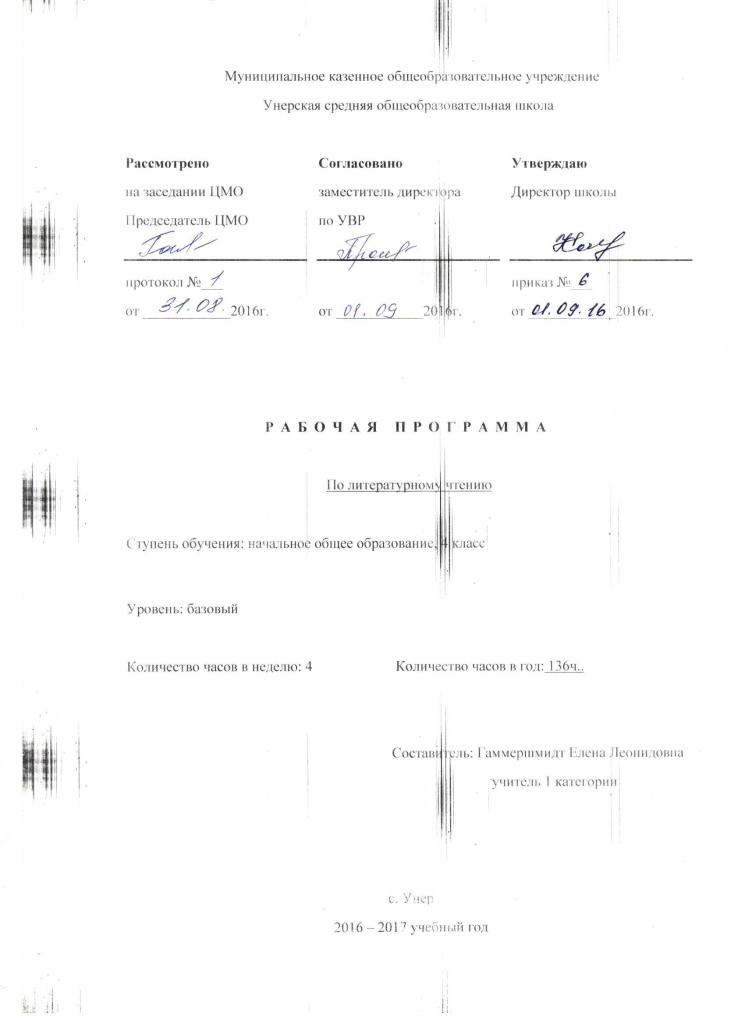 ПОЯСНИТЕЛЬНАЯ ЗАПИСКАРабочая программа по литературному чтению разработана в соответствии с основными положениями Федерального государственного образовательного стандарта начального общего образования, требованиями Примерной основной образовательной программы ОУ, а также планируемыми результатами начального общего образования, с учетом возможностей учебно-методической системы «Начальная школа XXI века» (под ред. Виноградовой, Н. Ф.)На  литературное чтение  в 4 классе  отведено 136 часов (4 ч в неделю, 34 учебные недели).ПЛАНИРУЕМЫЕ РЕЗУЛЬТАТЫ ИЗУЧЕНИЯ ПРЕДМЕТА «ЛИТЕРАТУРНОЕ ЧТЕНИЕ»Личностными результатами обучения в начальной школе являются:  осознание значимости чтения для своего дальнейшего развития и успешного обучения; формирование потребности в систематическом чтении как средстве познания мира и самого себя; знакомство с культурно – историческим наследием России, общечеловеческими ценностями; восприятие литературного произведения как особого вида искусства; полноценное восприятие художественной литературы; эмоциональная отзывчивость на прочитанное;  высказывание своей точки зрения и уважения мнения собеседника.Метапредметными результатами обучения в начальной школе являются: освоение приёмов поиска нужной информации; овладение алгоритмами основных учебных действий и интерпретации художественных произведений, умение высказывать и пояснять  свою точку зрения; освоение правил и способов взаимодействия с окружающим миром; формирование представления о правилах и нормах поведения, принятых в обществе; овладение основами коммуникативной деятельности, на практическом уровне осознание работы в группе и освоение правил групповой работы.Предметными  результатами обучения в начальной школе являются: формирование необходимого уровня читательской компетентности; овладение техникой чтения, приёмами понимания прочитанного и прослушанного произведения; элементарными приёмами интерпретации, анализа и преобразования художественных, научно – популярных и учебных текстов;  умение самостоятельно выбирать интересующую ученика литературу; умение пользоваться словарями и справочниками; осознать себя как грамотного читателя, способного к творческой деятельности; умение составлять несложные монологические высказывания о произведении, устно передавать содержание текста по плану, составлять небольшие тексты повествовательного характера с элементами рассуждения и описания; умение декламировать стихотворные произведения, выступать перед знакомой аудиторией с небольшими сообщениями.Выпускники начальной школы осознают значимость чтения для своего дальнейшего развития и для успешного обучения по другим предметам. У них будет формироваться потребность в систематическом чтении как средстве познания мира и самого себя. Младшие школьники полюбят чтение художественных произведений, которые помогут им сформировать собственную позицию в жизни, расширят кругозор.Учащиеся получат возможность познакомиться с культурно-историческим наследием России и общечеловеческими ценностями.Младшие школьники будут учиться полноценно воспринимать художественную литературу, эмоционально отзываться на прочитанное, высказывать свою точку зрения и уважать мнение собеседника. Они получат возможность воспринимать художественное произведение как особый вид искусства, соотносить его с другими видами искусства, познакомятся с некоторыми коммуникативными и эстетическими возможностями родного языка, используемыми в художественных произведениях.К концу обучения в начальной школе будет обеспечена готовность детей к дальнейшему обучению, достигнут необходимый уровень читательской компетентности, речевого развития, сформированы универсальные действия, отражающие учебную самостоятельность и познавательные интересы.Выпускники овладеют техникой чтения, приёмами понимания прочитанного и прослушанного произведения, элементарными приёмами анализа, интерпретации и преобразования художественных, научно-популярных и учебных текстов. Научатся самостоятельно выбирать интересующую литературу, пользоваться словарями и справочниками, осознают себя как грамотных читателей, способных к творческой деятельности.Школьники научатся вести диалог в различных коммуникативных ситуациях, соблюдая правила речевого этикета, участвовать в обсуждении прослушанного (прочитанного) произведения. Они будут составлять несложные монологические высказывания о произведении (героях, событиях); устно передавать содержание текста по плану; составлять небольшие тексты повествовательного характера с элементами рассуждения и описания. Выпускники научатся декламировать (читать наизусть) стихотворные произведения. Они получат возможность научиться выступать перед знакомой аудиторией (сверстников, родителей, педагогов) с небольшими сообщениями, используя иллюстративный ряд (плакаты, презентацию).Выпускники начальной школы приобретут первичные умения работы с учебной и научно-популярной литературой, будут находить и использовать информацию для практической работы.Выпускники овладеют основами коммуникативной деятельности, на практическом уровне осознают значимость работы в группе и освоят правила групповой работы. Виды речевой и читательской деятельностиВыпускник научится:осознавать значимость чтения для дальнейшего обучения, саморазвития; воспринимать чтение как источник эстетического, нравственного, познавательного опыта; понимать цель чтения: удовлетворение читательского интереса и приобретение опыта чтения, поиск фактов и суждений, аргументации, иной информации;·читать со скоростью, позволяющей понимать смысл прочитанного;·различать на практическом уровне виды текстов (художественный, учебный, справочный), опираясь на особенности каждого вида текста;·читать (вслух) выразительно доступные для данного возраста прозаические произведения и декламировать стихотворные произведения после предварительной подготовки;·использовать различные виды чтения: ознакомительное, поисковое, выборочное; выбирать нужный вид чтения в соответствии с целью чтения;·ориентироваться в содержании художественного, учебного и научно-популярного текста, понимать его смысл (при чтении вслух и про себя, при прослушивании): определять главную мысль и героев произведения; тему и подтемы (микротемы); основные события и устанавливать их последовательность; выбирать из текста или подбирать заголовок, соответствующий содержанию и общему смыслу текста; отвечать на вопросы и задавать вопросы по содержанию произведения; находить в тексте требуемую информацию (конкретные сведения, факты, заданные в явном виде);·использовать простейшие приёмы анализа различных видов текстов (делить текст на части, озаглавливать их; составлять простой план; устанавливать взаимосвязь между событиями, поступками героев, явлениями, фактам и, опираясь на содержание текста; находить средства выразительности: сравнение, олицетворение, метафору, эпитет1, определяющие отношение автора к герою, событию;·использовать различные формы интерпретации содержания текстов (формулировать, основываясь на тексте, простые выводы; понимать текст, опираясь не только на содержащуюся в нём информацию, но и на жанр, структуру, язык; пояснять прямое и переносное значение слова, его многозначность с опорой на контекст, целенаправленно пополнять на этой основе свой активный словарный запас; устанавливать связи, отношения, не высказанные в тексте напрямую, например соотносить ситуацию и поступки героев, объяснять (пояснять) поступки героев, соотнося их с содержанием текста);·ориентироваться в нравственном содержании прочитанного, самостоятельно делать выводы, соотносить поступки героев с нравственными нормами;·передавать содержание прочитанного или прослушанного с учётом специфики научно-познавательного, учебного и художественного текстов в виде пересказа (полного, краткого или выборочного);·участвовать в обсуждении прослушанного/прочитанного текста (задавать вопросы, высказывать и обосновывать собственное мнение, соблюдать правила речевого этикета), опираясь на текст или собственный опыт.Выпускник получит возможность научиться:·воспринимать художественную литературу как вид искусства;·предвосхищать содержание текста по заголовку и с опорой на предыдущий опыт;·выделять не только главную, но и избыточную информацию;·осмысливать эстетические и нравственные ценности художественного текста и высказывать суждение;·определять авторскую позицию и высказывать отношение к герою и его поступкам;·отмечать изменения своего эмоционального состояния в процессе чтения литературного произведения;·оформлять свою мысль в монологическое речевое высказывание небольшого объёма (повествование, описание, рассуждение): с опорой на авторский текст, по предложенной теме или отвечая на вопрос;·высказывать эстетическое и нравственно-этическое суждение и подтверждать высказанное суждение примерами из текста;·делать выписки из прочитанных текстов для дальнейшего практического использования.Круг детского чтенияВыпускник научится:·ориентироваться в книге по названию, оглавлению, отличать сборник произведений от авторской книги;·самостоятельно и целенаправленно осуществлять выбор книги в библиотеке по заданной тематике, по собственному желанию;·составлять краткую аннотацию (автор, название, тема книги, рекомендации к чтению) на литературное произведение по заданному образцу;·пользоваться алфавитным каталогом, самостоятельно пользоваться соответствующими возрасту словарями и справочной литературой.Выпускник получит возможность научиться:·ориентироваться в мире детской литературы на основе знакомства с выдающимися произведениями классической и современной отечественной и зарубежной литературы;·определять предпочтительный круг чтения, исходя из собственных интересов и познавательных потребностей;·писать отзыв о прочитанной книге;·работать с тематическим каталогом;·работать с детской периодикой.Литературоведческая пропедевтикаВыпускник научится:·сравнивать, сопоставлять художественные произведения разных жанров, выделяя два-три существенных признака (отличать прозаический текст от стихотворного; распознавать особенности построения фольклорных форм: сказки, загадки, пословицы).Выпускник получит возможность научиться:·сравнивать, сопоставлять различные виды текстов, используя ряд литературоведческих понятий (фольклорная и авторская литература, структура текста, герой, автор) и средств художественной выразительности (сравнение, олицетворение, метафора, эпитет1);·создавать прозаический или поэтический текст по аналогии на основе авторского текста, используя средства художественной выразительности (в том числе из текста).Творческая деятельностьВыпускник научится:·читать по ролям литературное произведение;·создавать текст на основе интерпретации художественного произведения, репродукций картин художников, по серии иллюстраций к произведению или на основе личного опыта;·реконструировать текст, используя различные способы работы с «деформированным» текстом: восстанавливать последовательность событий, причинно-следственные связи.Выпускник получит возможность научиться:·творчески пересказывать текст (от лица героя, от автора), дополнять текст;·создавать иллюстрации по содержанию произведения;·работать в группе, создавая инсценировки по произведению, сценарии, проекты;·создавать собственный текст (повествование–по аналогии, рассуждение – развёрнутый ответ на вопрос; описание – характеристика героя).СОДЕРЖАНИЕ УЧЕБНОГО ПРЕДМЕТА «ЛИТЕРАТУРНОЕ ЧТЕНИЕ»Виды речевой и читательской деятельностиАудирование,  чтение,  библиографическая культура, работа с текстом художественного произведения, работа с учебными, научно – популярными и другими текстами, говорение, письмо, круг детского чтения, литературоведческая пропедевтика, творческая деятельность обучающихся.Аудирование (слушание)         Восприятие на слух звучащей речи (высказывание собеседника, чтение различных текстов). Адекватное понимание содержания звучащей речи, умение отвечать на вопросы по содержанию услышанного произведения, определение последовательности событий, осознание цели речевого высказывания, умение задавать вопрос по услышанному учебному, научно - познавательному и художественному произведению.Чтение        Чтение вслух. Постепенный переход от слогового к плавному  осмысленному правильному чтению целыми словам вслух (скорость чтения в соответствии с индивидуальным темпом чтения), постепенное увеличение скорости чтения. Установка на нормальный для читающего темпбеглости, позволяющий ему осознать текст. Соблюдение орфоэпических и интонационных норм чтения. Чтение предложений с интонационным выделением знаков препинания. Понимание смысловых особенностей разных по виду и типу текстов, передача их с помощью интонирования.        Чтение про себя.         Осознание смысла произведения при чтении про себя (доступных по объёму и жанру произведений). Определение вида чтения (изучающее, ознакомительное, просмотровое, выборочное). Умение находить в тексте необходимую информацию. Понимание особенностей разных видов чтения: факта, описания, дополнения высказывания и др.         Работа с разными видами текста.         Общее представление о разных видах текста: художественном, учебном, научно-популярном  и их сравнение. Определение целей создания этих видов текста. Особенности фольклорного текста.Практическое освоение умения отличать текст от набора предложений. Прогнозирование содержания книги по её названию и оформлению.Самостоятельное определение темы, главной мысли,  структуры; деление текста на смысловые части, их озаглавливание. Умение работать с разными видами информации.Участие в коллективном обсуждении: умение отвечать на вопросы, выступать по теме, слушать выступления товарищей, дополнять ответы по ходу беседы, используя текст. Привлечение справочных и иллюстративно-изобразительных материалов.        Библиографическая культура.        Книга как особый вид искусства. Книга как источник необходимых знаний. Первые книги на Руси и начало книгопечатания (общее представление). Книга учебная, художественная, справочная. Элементы книги: содержание или оглавление, титульный лист, аннотация, иллюстрации. Виды информации в книге: научная, художественная (с опорой на внешние показатели книги, её справочно-иллюстративный материал).Типы книг (изданий): книга-произведение, книга-сборник, собрание сочинений, периодическая печать, справочные издания (справочники, словари, энциклопедии).Выбор книг на основе рекомендованного списка, картотеки, открытого доступа к детским книгам в библиотеке. Алфавитный каталог. Самостоятельное пользование соответствующими возрасту словарями и справочной литературой.     Работа с текстом художественного произведения.     Понимание заглавия произведения,  его адекватное соотношение с содержанием. Определение особенностей художественного текста: своеобразие выразительных средств языка (с помощью учителя). Осознание того, что фольклор есть выражение общечеловеческих нравственных правил и отношений.Понимание нравственного содержания прочитанного, осознание мотивации поведения героев, анализ поступков героев, точки зрения норм морали. Осознание понятия «родина», представления о проявлении любви к Родине в литературе разных народов (на примере народов России). Схожесть тем, идей, героев в фольклоре разных народов. Самостоятельное воспроизведение текста с использованием выразительных средств языка: последовательное воспроизведение эпизодов с использованием специфической для данного произведения лексики (по вопросам учителя) поступка персонажа и его мотивов. Сопоставление поступков героев по аналогии или по контрасту. Выявление авторского отношения к герою на основе анализа текста, авторских помет, имён героев.        Характеристика героя произведения. Портрет,  характер героя, выраженные через поступки и речь.       Освоение разных видов пересказа художественного текста: подробный, выборочный и краткий (передача основных мыслей),       Подробный пересказ текста: определение главной мысли фрагмента, выделение опорных или ключевых слов, озаглавливание, подробный пересказ эпизода; деление текста на части, определение главной мысли каждой части и всего текста, озаглавливание каждой части и всего текста, составление плана в виде назывных предложений из текста, в виде вопросов, в виде самостоятельно сформулированного высказывания.       Самостоятельный выборочный пересказ по заданному фрагменту: характеристика героя произведения (отбор слов, выражений в тексте, позволяющих составить рассказ о герое), опи-сание места действия (выбор слов, выражений в тексте, позволяющих составить данное описание на основе текста). Вычленение и сопоставление эпизодов из разных произведений по общности ситуаций, эмоциональной окраске, характеру поступков героев.      Работа с учебными, научно-популярными и другими текстами. Понимание заглавия произведения, адекватное соотношение с его содержанием.  Определение особенностей учебного и научно-популярного текста (передача информации).  Понимание отдельных, наиболее общих особенностей текстов, былин, легенд, библейских рассказов (по отрывкам или небольшим текстам). Знакомство с простейшими приёмами анализа различных видов текста: установление причинно-следственных связей. Определение главной мысли текста.  Деление текста на части. Определение микротем.  Ключевые или опорные  слова.  Построение алгоритма деятельности по воспроизведению текста.  Воспроизведение текста с опорой на ключевые слова, модель, схему. Подробный  пересказ  текста.  Краткий пересказ текста (выделение главного в содержании текста).     Говорение (культура речевого общения)     Осознание диалога как вида речи. Особенности диалогического общения: понимать вопросы, отвечать на них и самостоятельно задавать вопросы по тексту; выслушивать, не перебивая, собеседника и в вежливой форме высказывать свою точку зрения по обсуждаемому произведению (учебному, научно-познавательному,  художественному тексту).  Доказательство собственной точки зрения с опорой на текст или личный опыт. Использование норм речевого этикета в условиях внеучебного общения. Знакомство  с особенностями национального этикета на основе фольклорных произведений.Работа со словом  (распознавать прямое и переносное значение слов, их многозначность), целенаправленное пополнение активного словарного запаса.Монолог,  как форма речевого высказывания. Монологическое речевое высказывание небольшого объёма с опорой на авторский текст, по предложенной теме или в виде (форме) ответа на вопрос.  Отражение основной мысли текста в высказывании. Передача содержания прочитанного или прослушанного  с  учётом специфики  научно-популярного, учебного и художественного текста.  Передача впечатлений (из повседневной, жизни,  художественного произведения, изобразительного искусства) в рассказе (описание, рассуждение, повествование).самостоятельное построение плана собственного высказывания.  Отбор и использование выразительных средств языка (синонимы, антонимы, сравнения) с учётом особенностей моно- логического высказывания.       Устное сочинение как продолжение прочитанного произведения, отдельных его сюжетных линий, короткий рассказ по рисункам либо на заданную тему.       Письмо (культура письменной речи)Нормы письменной речи: соответствие содержания заголовку (отражение темы, места действия, характеров героев),  использование в письменной речи выразительных средств языка (синонимы, антонимы, сравнения)  в мини-сочинениях (повествование, описание, рассуждение), рассказ на заданную тему, отзыв.      Круг детского чтения      Произведения устного народного творчества разных народов России. Произведения классиков отечественной литературы XIX-XX вв., классиков детской литературы, произведениясовременной отечественной (с учётом многонационального характера  России) и зарубежной литературы, доступные для восприятия младших школьников.      Представленность разных видов книг: историческая, приключенческая, фантастическая, научно-популярная, справочно- энциклопедическая литература; детские периодические издания (по выбору).     Основные темы детского чтения: фольклор разных народов, произведения о Родине, природе, детях, братьях наших меньших, добре и зле, юмористические произведения.       Литературоведческая пропедевтика (практическое освоение)Нахождение в тексте, определение значения в художественной речи (с помощью учителя) средств выразительности:  синонимов, антонимов, эпитетов, сравнений, метафор, гипербол.Ориентировка в литературных понятиях: художественное произведение, художественный образ, искусство слова, автор (рассказчик), сюжет, тема. Герой произведения: его портрет, речь, поступки, мысли; отношение автора к герою.Общее представление о композиционных особенностях построения разных видов рассказывания: повествования (рассказ), описания (пейзаж, портрет, интерьер), рассуждения (монолог героя, диалог героев).      Прозаическая и стихотворная речь: узнавание, различение, выделение особенностей стихотворного произведения (ритм,  рифма).       Фольклор и авторские художественные произведения (различение).       Жанровое разнообразие произведений. Малые фольклорные формы (колыбельные песни, потешки, пословицы и поговорки, загадки) - узнавание, различение, определение основного смысла. Сказки  (о животных, бытовые, волшебные,  художественные особенности сказок: лексика, построение:  (композиция).  Литературная (авторская) сказка.       Рассказ, стихотворение, басня - общее представление о жанре,  особенностях построения и выразительных средствах.       Творческая деятельность обучающихся (на основе  литературных произведений)Интерпретация текста литературного произведения в творческой деятельности учащихся: чтение по ролям,инсценирование,  драматизация;  устное словесное рисование, знакомство  с различными способами работы с деформированным  текстом и использование их (установление причинно-следственных связей, последовательности событий: соблюдение этапности в  выполнении действий); изложение с элементами сочинения,  создание собственного текста на основе художественного произведения (текст по аналогии), репродукций картин художников, по серии иллюстраций к произведению или на основе  личного опыта.Календарно-тематического планирования по литературному чтению на 4 класс№ урока п.п.№ по разделуДатаДатаТема урокаПланируемые результаты обученияПланируемые результаты обученияВиды учебной деятельности 
учащихсяПримечания№ урока п.п.№ по разделуПо пл.ФактТема урокаосвоение 
предметных 
знаний (базовые понятия)универсальные 
учебные действия 
(УУД)Виды учебной деятельности 
учащихсяПримечанияПроизведения фольклора. Сказки. Легенды, былины, героические песни (10 часов)Произведения фольклора. Сказки. Легенды, былины, героические песни (10 часов)Произведения фольклора. Сказки. Легенды, былины, героические песни (10 часов)Произведения фольклора. Сказки. Легенды, былины, героические песни (10 часов)Произведения фольклора. Сказки. Легенды, былины, героические песни (10 часов)Произведения фольклора. Сказки. Легенды, былины, героические песни (10 часов)Произведения фольклора. Сказки. Легенды, былины, героические песни (10 часов)Произведения фольклора. Сказки. Легенды, былины, героические песни (10 часов)Произведения фольклора. Сказки. Легенды, былины, героические песни (10 часов)11Произведения фольклора. Малые жанры фольклора. Повторение.Дополнительное чтение.Крупицы народной мудрости.Восприятие на слух произведений фольклора. Формирование эмоциональной отзывчивости на содержание прочитанного, умения выражать своё отношение к произведению, уважительно относиться к мнению учителя и одноклассников.Анализирует объекты с выделением существенных и несущественных признаков.Извлекает необходимую информацию из прослушанных текстов, преобразовывает объекты из чувственной формы в модель. Осуществляет учебное сотрудничество с учителем и сверстниками.Воспринимать тексты прослушанных произведений, адекватно реагировать на содержание произведения, высказывать своё мнение о произведении, уметь выслушиватьиуважительно относиться к мнению одноклассников и учителя. Сравнивать произведения фольклора по жанрам и темам, выделять особенности народных сказок. Рассматривать книги с произведениями малых фольклорных жанров.22Произведения фольклора. Волшебная сказка. Русская народная сказка «Иван-царевич и Серый волк»Контрольное чтение наизусть №1.Малые жанры фольклора.Называть особенности волшебной сказки. Характеризовать образы положительных и отрицательных героев. Работать с текстом сказки. Объяснять заголовок. Рассказывать наизусть загадки, скороговорки, дразнилки.Сравнивает произведения фольклора. Ставит и формулирует проблему, самостоятельно создает алгоритм деятельности при решении проблем творческого и поискового характера. Осознанно и произвольно строит высказывание в устной речи, соблюдая нормы построения текста. Осознает способы и приёмы действий при решении учебных задач.Определять самостоятельно жанр, тему, авторскую принадлежность, используя знаково-символическое моделирование. Использовать разные виды чтения для решения учебных задач, выполнения заданий к тексту произведения, поиска ответов на вопросы по содержанию. Повторять разновидности сказок: бытовые, волшебные, о животных.33«Былины». Былина «Волхв Всеславович». Понимать былину  как жанр фольклора. Характеризовать  образы былинных героев: их внешность, поступки, служение Родине. Выделять особенности былин: напевность, повторы, устойчивые эпитеты; анализировать содержание, составлять план; рассказывать по плану, подробно пересказывать отдельные эпизоды.Сравнивает изучаемые объекты. Обобщает результаты сравнения  в таблице и схеме. Умеет с достаточной полнотой и точностью выражать свои мысли в соответствии с задачами и условиями коммуникации.Повторять изученные былины. Различать  былины как жанр фольклора. Называть и кратко характеризовать особенности былин. Описывать внешность былинных  героев, их поступки, миссию – служение Родине. Анализировать содержание. Составлять план. Рассказывать былину по плану. Подробно пересказывать отдельные эпизоды. 44Дополнительное чтение. Русская народная сказка «Марья Моревна».Работает с моделями, таблицами, схемами: сравнивает, дополняет, составляет; использует моделирование для решения учебных задач. Подбирает к словам из произведений синонимы и антонимы.Умеет с достаточной полнотой и точностью выражать свои мысли в соответствии с задачами и условиями коммуникации. Овладевает навыками смыслового чтения текстов различных стилей и жанров в соответствии с целями и задачами.Слушать сказку, сравнивать ее с былиной. Отвечать на вопросы, выполнять задания в рабочей тетради. Воспринимать тексты прослушанных произведений, адекватно реагировать на  содержание произведения, высказывать своё мнение о произведении, уметь выслушиватьиуважительно относиться к мнению одноклассников и учителя.55Слушание и работа с книгами.  «Былины». Дополнительное чтение. Былина «ВольгаСвятославич».Слушать былину. Называть имена былинных богатырей. Называть книги с былинами разных изданий. Работать с книгами о былинных героях. Выделять особенности былин: напевность, повторы, устойчивые эпитеты; анализировать содержание, составлять план; рассказывать по плану, подробно пересказывать отдельные эпизоды.Анализирует текст и составляет модельный или словесный план  (блок-схему). Рассказывает прочитанное по плану. Называет особенности построения книги (предисловие, послесловие). Читать в соответствии с основными правилами орфоэпии, уметь видеть в тексте произведения слова с трудными звукосочетаниями, подвижным и постоянным ударением, произносить правильно слова, вынесенные в словарь к тексту произведения, проверять звучание непонятных слов по словарю.66«Народные легенды». «Легенда о граде Китеже».Понимать легенду как жанр фольклора.  Перечислять особенности легенды: реальный факт в сказочном изложении. Сравнивать легенды, героические песни, былины. Понимать основное содержание текста, отвечать на вопросы; находить в произведении слова и выражения, изображающие поступки героев.Использует знаково-символические средства представления информации для создания моделей изучаемых объектов и процессов, схем решения учебных и практических задач.Понимать и объяснять сущность духовно-нравственных ценностей; осознавать понятия (жизнь, ценность жизни, уважение к человеку, чувство долга, человеческое достоинство, свобода вероисповедания, равноправие, толерантность и др.) и рассуждать о них.77«Легенда о покорении Сибири Ермаком». Книги с народными легендами.Перечислять особенности легенды: реальный факт в сказочном изложении. Обсуждать самостоятельно почитанные легенды. Работать с текстом легенды, библейского предания.  Аннотирует книги по образцу. Организация выставки книг по теме. Моделирование обложки. Слушает собеседника и ведет диалог. Признает возможность существования различных точек зрения и права каждого иметь свою.Использовать разные виды чтения для решения учебных задач, выполнения заданий к тексту произведения, поиска ответов на вопросы по содержанию. Оценивать поступки героев и собственные, исходя из критериев общечеловеческих ценностей; следовать нравственно-этическим нормам поведения в жизни. Слушать библейские предания. Выполнять задания в тетради.88«Народные песни».Героическая песня «Кузьма Минин и Дмитрий Пожарский во главе ополчения».Понимать героическую песню как жанр устного народного творчества.  Называть особенности героической песни: исторический герой, его подвиги, напевность, повествовательный характер. Выделять основную мысль произведения, находить в произведении слова и выражения, изображающие поступки героев.  Воспроизводить основное содержание прослушанного произведения, вести беседу о прослушанном, слушать собеседников и исправлять ошибки в своей речи и речи одноклассников. Формулировать вопросы по содержанию произведения, о героях и об особенностях их поведения.Оценивать поступки героев и собственные, исходя из критериев общечеловеческих ценностей; следовать нравственно-этическим нормам поведения в жизни. Понимать и объяснять сущность духовно-нравственных ценностей; осознавать понятия (жизнь, ценность жизни, уважение к человеку, чувство долга, человеческое достоинство, свобода вероисповедания, равноправие, толерантность и др.) и рассуждать о них.99Слушание и работа с книгами. «Народные песни». Дополнительное чтение. Песня-слава «Русская Земля».Героическая песня «Суворов приказывает армии переплыть море».Сравнивать героические песни с былинами. Выделять исторические факты. Выразительно читать народные песни. Самостоятельно читать рассказы о Суворове.Умеет с достаточной полнотой и точностью выражать свои мысли в соответствии с задачами и условиями коммуникации. Овладевает навыками смыслового чтения текстов различных стилей и жанров в соответствии с целями и задачами.Воспринимать художественные произведения и учиться соотносить их с произведениями живописи и музыки. Определять самостоятельно жанр, тему, авторскую принадлежность, используя знаково-символическое моделирование.1010Обобщение. «Книги с фольклорными произведениями». Рубрика «Книжная полка». Рубрика «Проверьте себя».Книги с былинами и легендами.Называть исторические, народные, авторские библейские легенды. Приводить примеры. Самостоятельно выполнять задания тестового характера.  Проверять работу по листам самооценивания и взаимооценивания. Овладевает навыками смыслового чтения текстов различных стилей и жанров в соответствии с целями и задачами. Использует различные способы поиска (в справочных источниках и открытом учебном информационном пространстве сети Интернет), сбора, обработки, анализа, организации, передачи и интерпретации информации в соответствии с коммуникативными и познавательными задачами и технологиями учебного предмета.Ориентироваться в структуре текста:  заглавие, части, главы, абзацы; использовать знания о структуре текста при анализе. Аргументировать соответствие заглавия содержанию произведения. Составлять краткую аннотацию по образцу, писать отзыв о прочитанном произведении или книге.«Басни. Русские баснописцы» (6 часов)«Басни. Русские баснописцы» (6 часов)«Басни. Русские баснописцы» (6 часов)«Басни. Русские баснописцы» (6 часов)«Басни. Русские баснописцы» (6 часов)«Басни. Русские баснописцы» (6 часов)«Басни. Русские баснописцы» (6 часов)«Басни. Русские баснописцы» (6 часов)«Басни. Русские баснописцы» (6 часов)111«Произведения русских баснописцев». И. Крылов «Стрекоза и Муравей». И. Хемницер «Стрекоза». Л.Н. Толстой. «Стрекоза и муравьи».Называть жанровые признаки басни, сравнивать сюжеты басен, анализировать форму, структуру, объяснять мораль и подбирать пословицы, соответствующие морали басен. Сравнивать басни со схожим сюжетом по форме, выделять особенности авторского языка.Умеет с достаточной полнотой и точностью выражать свои мысли в соответствии с задачами и условиями коммуникации. Овладевает навыками смыслового чтения текстов различных стилей и жанров в соответствии с целями и задачами.Называть жанровые признаки басни, сравнивать сюжеты басен, анализировать форму, структуру, объяснять мораль и подбирать пословицы, соответствующие морали басен. Сравнивать басни со схожим сюжетом по форме, выделять особенности авторского языка. Инсценировать отдельные эпизоды произведения, читать по ролям диалоги героев. Моделировать «живые картины» к отдельным эпизодам произведения.122Слушание и работа с книгами.«Произведения русских баснописцев».И. Хемницер. «Друзья». Дополнительное чтение.И. Крылов.«Крестьянин в беде».Контрольное чтениенаизусть №2.И. Крылов «Стрекоза и Муравей».Воспроизводить основное содержание прослушанного произведения, вести беседу о прослушанном, слушать собеседников и исправлять ошибки в своей речи и речи одноклассников. Формулировать вопросы по содержанию произведения, о героях и об особенностях их поведения.
Планирует, контролирует и оценивает учебные действия в  соответствии с поставленной задачей и условиями ее реализации. Активно использует речевые средства и средства информационных и коммуникационных технологий для решения коммуникативных и познавательных задач.Определять самостоятельно жанр, тему, авторскую принадлежность, используя знаково-символическое моделирование. Слушать вопросы по содержанию произведения, объяснения учителя и ответы одноклассников; отвечать на вопросы и подтверждать свой ответ примерами из текста.133«Произведения русских баснописцев». А. Измайлов. «Кукушка». Дополнительное чтение. А. Измайлов. «Лестница».Правильно называть басни и определять мораль. Выразительно читать текст басни. Работать с книгами русских баснописцев. Выполнять самостоятельно задания к тексту. Комментирует ответы на вопросы. Определяет общую цель и пути ее достижения. Осуществляет взаимный контроль, договаривается о распределении функций и ролей в совместной деятельности. Излагает свое мнение и аргументирует свою точку зрения и оценку событий.Читать в соответствии с основными правилами орфоэпии, уметь видеть в тексте произведения слова с трудными звукосочетаниями, подвижным и постоянным ударением, произносить правильно слова, вынесенные в словарь к тексту произведения, проверять звучание непонятных слов по словарю.144«Баснописец И.А. Крылов».И. Крылов «Мартышка и очки», «Квартет».Дополнительное чтение.И. Крылов «Осёл и Соловей».С. Михалков. «Слово о Крылове».Выразительно  читает басню в лицах.  Заполняет схему «Басни И.А. Крылова». Выполняет самопроверку по образцу. Оценивание работы словесно. Адекватно оценивает собственное поведение и поведение окружающих. Умеет с достаточной полнотой и точностью выражать свои мысли в соответствии с задачами и условиями коммуникации. Овладевает навыками смыслового чтения текстов различных стилей и жанров в соответствии с целями и задачами. Использовать разные виды чтения для решения учебных задач, выполнения заданий к тексту произведения, поиска ответов на вопросы по содержанию. Определять самостоятельно жанр, тему, авторскую принадлежность, используя знаково-символическое моделирование.155Слушание и работа с детскими книгами.«Басни И.И. Дмитриева».И. Дмитриев «Муха».Дополнительное  чтение.И. Дмитриев.«Петух, кот и мышонок».Читать осознанно вслух текст художественного произведения  целыми словами, соблюдая орфоэпические нормы русского литературного языка. Делить текст на составные части, составлять его простой план. Называть особенности басни.Извлечение необходимой информации из прослушанных текстов, преобразование объекта из чувственной формы в модель, где выделены существенные характеристики. Выбор наиболее эффективных способов решения задач. Учебное сотрудничество с учителем и сверстниками.Дополнять таблицы и схемы информацией о героях, предметах, явлениях, полученной из научно-популярных и справочных книг. Составлять списки авторов по заданному признаку, искать информацию в справочной литературе и Интернете.166Контрольное чтениенаизусть №3.И. Крылов «Мартышка и очки».Обобщение по разделу«Басни». Рубрика «Проверьте себя».Рассказывать басню наизусть выразительно. Определять тему, главную мысль. Характеризовать события, устанавливать последовательность.Рассматривает книги с баснями. Представляет книгу по плану (название книги, книга – произведение или книга – сборник, фамилия художника, имена героев, точка зрения автора или выражение своей точки зрения).Составлять краткую аннотацию по образцу, писать отзыв о прочитанном произведении или книге.«Произведения В.А. Жуковского» (6 часов)«Произведения В.А. Жуковского» (6 часов)«Произведения В.А. Жуковского» (6 часов)«Произведения В.А. Жуковского» (6 часов)«Произведения В.А. Жуковского» (6 часов)«Произведения В.А. Жуковского» (6 часов)«Произведения В.А. Жуковского» (6 часов)«Произведения В.А. Жуковского» (6 часов)«Произведения В.А. Жуковского» (6 часов)171«Стихотворения Жуковского». В. Жуковский «Песня», «Ночь». Различает рифмы, строфы. Находит в тексте эпитеты, устойчивые эпитеты, олицетворения, метафоры и сравнения и употребляет их в речи.   Называет произведения, изученные во 2-3 классе.Анализирует свою работу. Оценивает  ее по заданным критериям. Моделирует обложку. Анализировать особенности авторских выразительных средств, способы эмоционального воздействия на читателя и выражения идейно-нравственного содержания.182Дополнительное чтение. В. Жуковский «Вечер», «Загадки».Различает рифмы, строфы. Находит в тексте эпитеты, устойчивые эпитеты, олицетворения, метафоры и сравнения и употребляет их в речи.Умеет с достаточной полнотой и точностью выражать свои мысли в соответствии с задачами и условиями коммуникации. Овладевает навыками смыслового чтения текстов различных стилей и жанров в соответствии с целями и задачами.Определять самостоятельно жанр, тему, авторскую принадлежность, используя знаково-символическое моделирование. Слушать вопросы по содержанию произведения, объяснения учителя и ответы одноклассников; отвечать на вопросы и подтверждать свой ответ примерами из текста.193«Волшебные сказки в стихах». В. Жуковский«Спящая царевна».Составляет кластер «Жанры произведений В.А. Жуковского». Определяет вид сказки. Дополняет схему. Определяет главную мысль, характеризует героев положительных и отрицательных, находит эпитеты и сравнения.Выбирает темп и тон чтения. Передает интонацию отношения к героям, нравоучительный тон морали. Самостоятельно указывает паузы и логические ударения, наблюдает за знаками препинания.Читать в соответствии с основными правилами орфоэпии, уметь видеть в тексте произведения слова с трудными звукосочетаниями, подвижным и постоянным ударением, произносить правильно слова, вынесенные в словарь к тексту произведения, проверять звучание непонятных слов по словарю.204«Волшебные сказки в стихах». В. Жуковский«Спящая царевна».Различает рифмы, строфы. Находит в тексте эпитеты, устойчивые эпитеты, олицетворения, метафоры и сравнения и употребляет их в речи.   Сравнивает сказку В.А. Жуковского «Спящая красавица» со  сказкой «Сказкой о мертвой царевне и семи богатырях» А.С. Пушкина.Выполняет самопроверку по образцу. Оценивание работы словесно. Адекватно оценивает собственное поведение и поведение окружающих. Конструктивно разрешает конфликты посредством учета интересов сторон и сотрудничества.Использовать разные виды чтения для решения учебных задач, выполнения заданий к тексту произведения, поиска ответов на вопросы по содержанию. Определять самостоятельно жанр, тему, авторскую принадлежность, используя знаково-символическое моделирование.215Слушание и работа с книгами.  «Книги В.А. Жуковского». Дополнительное чтение.В. Жуковский«Сказка о царе Берендее, о сыне его Иване-царевиче, о хитростях Кощея Бессмертного и о премудрости Марьи-царевны, кощеевой дочери».Воспроизводит основное содержание прослушанного произведения, ведет беседу о прослушанном, слушает собеседников и исправляет ошибки в своей речи и речи одноклассников. Формулирует вопросы по содержанию произведения, о героях и об особенностях их поведения.Аннотирует книги по образцу. Организация выставки книг по теме. Моделирование обложки. Слушает собеседника и ведет диалог. Признает возможность существования различных точек зрения и права каждого иметь свою.Ориентироваться в структуре текста: заглавие, части, главы, абзацы; использовать знания о структуре текста при анализе. Аргументировать соответствие заглавия содержанию произведения. Сравнивать «Сказку о царе Берендее…» В. Жуковского со «Сказкой о царе Салтане…» А.С. Пушкина (заголовки, сюжеты,  герои, главная мысль).226Обобщение.«Произведения Жуковского». Рубрика «Проверьте себя» (в тетради).Самостоятельно готовит выразительное чтение. Сочиняет двустишья и трехстишья по заданным рифмам. Характеризует героев положительных и отрицательных. Пользуется  выразительными средствами  чтения (тон, темп, логическое ударение, паузы, интонация).Заполняет схему  «Произведения В.А. Жуковского». Оценивает качество чтения одноклассников. Определяет общую цель и пути ее достижения. Осуществляет взаимный контроль в совместной деятельности. Договаривается о распределении функций и ролей в совместной деятельности. Излагает свое мнение и аргументирует свою точку зрения и оценку событий.Определять самостоятельно жанр, тему, авторскую принадлежность, используя знаково-символическое моделирование. Составлять краткую аннотацию по образцу, писать отзыв о прочитанном произведении или книге.«Произведения А.С. Пушкина» (5 часов)«Произведения А.С. Пушкина» (5 часов)«Произведения А.С. Пушкина» (5 часов)«Произведения А.С. Пушкина» (5 часов)«Произведения А.С. Пушкина» (5 часов)«Произведения А.С. Пушкина» (5 часов)«Произведения А.С. Пушкина» (5 часов)«Произведения А.С. Пушкина» (5 часов)«Произведения А.С. Пушкина» (5 часов)231«Повторение изученных произведений А.С. Пушкина».Стихотворение «Осень» (отрывки).Дополнительное чтение.Г. Волков «Удивительный Александр Сергеевич» (в сокращении).Называет произведения А.С. Пушкина разных жанров, изученные в 1-3 классах. Работает со схемой «Пушкин сочинял». Самостоятельно готовит выразительное чтение выбранного отрывка и объясняет свой выбор. Заучивает наизусть стихотворение. Составляет вопросы для викторины по произведениям поэта. Выполняет взаимопроверку чтения наизусть отрывка из стихотворений А.С. Пушкина.Слушать вопросы по содержанию произведения, объяснения учителя и ответы одноклассников; отвечать на вопросы и подтверждать свой ответ примерами из текста.242«Стихи А.С. Пушкина».А.С. Пушкин «И.И. Пущину», «Зимняя дорога».Контрольное чтениенаизусть №4.А.С. Пушкин«Осень».Выразительно читает наизусть стихотворение. Различает рифмы, строфы. Находит в тексте эпитеты, устойчивые эпитеты, олицетворения, метафоры и сравнения и употребляет их в речи. Составляет словарь устаревших слов с подбором современных синонимов. Овладевает навыками смыслового чтения текстов различных стилей и жанров в соответствии с целями и задачами.Использовать разные виды чтения для решения учебных задач, выполнения заданий к тексту произведения, поиска ответов на вопросы по содержанию.253И. Пущин «Записки о Пушкине» (отрывок).Выполняет словарную работу. Самостоятельно готовит выразительное чтение. Сравнивает произведения.Договаривается о распределении функций и ролей в совместной деятельности. Излагает свое мнение и аргументирует свою точку зрения и оценку событий.Анализировать особенности авторских выразительных средств, способы эмоционального воздействия на читателя и выражения идейно-нравственного содержания.264«Сказки А.С. Пушкина». Дополнительное чтение.А.С. Пушкин.«Сказка о золотом петушке». Из воспоминаний В.И. Даля.Различает рифмы, строфы. Находит эпитеты, устойчивые эпитеты, олицетворения, метафоры и сравнения в тексте и употребляет их в речи.   Определяет общую цель и пути ее достижения.  Осуществляет взаимный контроль в совместной деятельности. Договаривается о распределении функций и ролей в совместной деятельности. Излагает свое мнение и аргументирует свою точку зрения и оценку событий.Определять самостоятельно жанр, тему, авторскую принадлежность, используя знаково-символическое моделирование.275Слушание и работа с детскими книгами. «Произведения А.С. Пушкина». Дополнительное чтение. А.С. Пушкин «Песнь о вещем Олеге». «Вещий Олег» (отрывок из «Повести временных лет»).Воспроизводить основное содержание прослушанного произведения, вести беседу о прослушанном, слушать собеседников и исправлять ошибки в своей речи и речи одноклассников. Формулировать вопросы по содержанию произведения, о героях и об особенностях их поведения.Анализирует композицию стихотворения. Моделирует обложку. Выявляет главную мысль. Подбирает пословицу, которая могла бы стать главной мыслью.Читать в соответствии с основными правилами орфоэпии, уметь видеть в тексте произведения слова с трудными звукосочетаниями, подвижным и постоянным ударением, произносить правильно слова, вынесенные в словарь к тексту произведения, проверять звучание непонятных слов по словарю.«Произведения М.Ю. Лермонтова» (5 часов)«Произведения М.Ю. Лермонтова» (5 часов)«Произведения М.Ю. Лермонтова» (5 часов)«Произведения М.Ю. Лермонтова» (5 часов)«Произведения М.Ю. Лермонтова» (5 часов)«Произведения М.Ю. Лермонтова» (5 часов)«Произведения М.Ю. Лермонтова» (5 часов)«Произведения М.Ю. Лермонтова» (5 часов)«Произведения М.Ю. Лермонтова» (5 часов)281«Стихи М.Ю. Лермонтова».М. Лермонтов «Москва, Москва!.. Люблю тебя как сын...»Различает рифмы, строфы. Находит эпитеты, устойчивые эпитеты, олицетворения, метафоры и сравнения в тексте и употребляет их в речи.   Планирует, контролирует и оценивает учебные действия в  соответствии с поставленной задачей и условиями ее реализации. Активно использует речевые средства и средства информационных и коммуникационных технологий для решения коммуникативных и познавательных задач.Относиться к литературным произведениям как к словесному искусству. Пользоваться алгоритмом учебных действий для формирования универсального умения читать выразительно.292«Стихи М.Ю. Лермонтова».М. Лермонтов «Парус».Определяет тему  произведения, тон и темп чтения, наблюдает за употреблением знаков препинания, указанием пауз, выделением логических ударений. Сравнивает своё представление о прочитанном с авторским текстом и представлением художника (иллюстрацией).Подбирает произведения к модели. Выразительно читает стихотворение. Осваивает способы решения проблем творческого и поискового характера. Осваивает начальные формы познавательной и личностной рефлексии.Определять самостоятельно жанр, тему, авторскую принадлежность, используя знаково-символическое моделирование. Анализироватьвнутритекстовые иллюстрации для более глубокого понимания содержания произведения, соотносить иллюстрации с эпизодами произведения.303«Стихи о природе М.Ю. Лермонтова». М. Лермонтов «Горные вершины».Контрольное чтениенаизусть №5.М. Лермонтов «Москва, Москва!.. Люблю тебя как сын...»Выделяет эпитеты,  сравнения, метафоры и олицетворения в произведениях поэта. Моделирует обложку. Составляет кластер «Произведения М.Ю. Лермонтова». Читает наизусть стихотворение. Оценивает по  заданным критериям. Овладевает навыками смыслового чтения текстов различных стилей и жанров в соответствии с целями и задачами. Сравнивает, анализирует, синтезирует, обобщает, классифицирует по родовидовым признакам. Устанавливает аналогии и причинно-следственные связи.Слушать вопросы по       содержанию произведения, объяснения учителя и ответы одноклассников; отвечать на вопросы и подтверждать свой ответ примерами из текста. Анализировать особенности авторских выразительных средств, способы эмоционального воздействия на читателя и выражения идейно-нравственного содержания.314«Стихи о природе М.Ю. Лермонтова». М. Лермонтов «Утёс».Самостоятельно готовит выразительное чтение. Моделирует обложку. Обобщает результаты изучения темы  в схеме «Стихотворения М.Ю. Лермонтова».Осознанно строит речевое высказывание в соответствии с задачами коммуникации и составляет тексты в устной и письменной формах.Использовать разные виды чтения для решения учебных задач, выполнения заданий к тексту произведения, поиска ответов на вопросы по содержанию.325Слушание и работа с книгами.  «Книги М.Ю. Лермонтова».Дополнительное чтение.М. Лермонтов «Казачья колыбельная песня».Воспроизводить основное содержание прослушанного произведения, вести беседу о прослушанном, слушать собеседников и исправлять ошибки в своей речи и речи одноклассников. Формулировать вопросы по содержанию произведения, о героях и об особенностях их поведения.Умеет с достаточной полнотой и точностью выражать свои мысли в соответствии с задачами и условиями коммуникации.Работать с книгами-справочниками, выразительно читать произведения. Читать в соответствии с основными правилами орфоэпии, уметь видеть в тексте произведения слова с трудными звукосочетаниями, подвижным и постоянным ударением, произносить правильно слова, вынесенные в словарь к тексту произведения, проверять звучание непонятных слов по словарю.«Произведения П.П. Ершова» (4 часа)«Произведения П.П. Ершова» (4 часа)«Произведения П.П. Ершова» (4 часа)«Произведения П.П. Ершова» (4 часа)«Произведения П.П. Ершова» (4 часа)«Произведения П.П. Ершова» (4 часа)«Произведения П.П. Ершова» (4 часа)«Произведения П.П. Ершова» (4 часа)«Произведения П.П. Ершова» (4 часа)331«Литературные (авторские) сказки». П. Ершов. «Конёк-Горбунок» (отрывки).Собирает информацию о книгах, героях произведений, писателях и оформляет её в виде таблиц и схем, в том числе на компьютере. Использует информацию из готовых таблиц для создания текстов-описаний или рассуждений о героях, предметах, явлениях из изучаемых произведений.Самостоятельно проверяет задания в тетради по образцу. Видит и доказывает ошибочность или правильность своего выбора. Заучивает фрагмент наизусть. Овладевает навыками смыслового чтения текстов различных стилей и жанров в соответствии с целями и задачами.Определять самостоятельно жанр, тему, авторскую принадлежность, используя знаково-символическое моделирование. Читать в соответствии с основными правилами орфоэпии, уметь видеть в тексте произведения слова с трудными звукосочетаниями, подвижным и постоянным ударением, произносить правильно слова, вынесенные в словарь к тексту произведения, проверять звучание непонятных слов по словарю.342«Литературные (авторские) сказки». П. Ершов«Конёк-Горбунок» (отрывки).Словесно описывает картины к отдельным эпизодам или целым произведениям. Рисует иллюстрации к отдельным отрывкам, эпизодам произведений индивидуально или в группах, оформляет книги-самоделки и школьные газеты (в том числе с использованием компьютера, Интернета).Самостоятельно готовит выразительное чтение стихотворения по алгоритму, предложенному учителем. Инсценировать  отдельные эпизоды произведения, читать по ролям диалоги героев. Моделировать «живые картины» к отдельным эпизодам произведения. Выделять основные смысловые эпизоды, последовательность и логику событий в изучаемых произведениях.353«Стихи П.П. Ершова». П. Ершов«Кто он?»Понимает и объясняет значение средств выразительности, которые использует автор в произведении.Находит в библиотеке книги со стихотворениями  автора. Готовит небольшое  монологическое высказывание об одном из русских поэтов (5-7 предложений).Определять самостоятельно жанр, тему, авторскую принадлежность, используя знаково-символическое моделирование.364Обобщение«Русские поэты». Рубрика «Книжная полка». Рубрика «Проверьте себя».иликомплексная контрольная работа.Выполняет задания тестового характера. Дополняет таблицы и схемы информацией о героях, предметах, явлениях, полученной из научно-популярных и справочных книг. Составляет списки авторов по заданному признаку, находит информацию в справочной литературе и Интернете.Читает наизусть стихи русских поэтов. Аннотирует книгу, прочитанную самостоятельно. Овладевает навыками смыслового чтения текстов различных стилей и жанров в соответствии с целями и задачами.Использовать разные виды чтения для решения учебных задач, выполнения заданий к тексту произведения, поиска ответов на вопросы по содержанию.II четверть (28 часов)«Произведения В.М. Гаршина» (4 часа)II четверть (28 часов)«Произведения В.М. Гаршина» (4 часа)II четверть (28 часов)«Произведения В.М. Гаршина» (4 часа)II четверть (28 часов)«Произведения В.М. Гаршина» (4 часа)II четверть (28 часов)«Произведения В.М. Гаршина» (4 часа)II четверть (28 часов)«Произведения В.М. Гаршина» (4 часа)II четверть (28 часов)«Произведения В.М. Гаршина» (4 часа)II четверть (28 часов)«Произведения В.М. Гаршина» (4 часа)II четверть (28 часов)«Произведения В.М. Гаршина» (4 часа)371«Сказки В.М. Гаршина».В. Гаршин«Лягушка-путешественница».Практически выделять в художественном произведении примеры описаний, рассуждений, повествований, диалогов и монологов героев.Работает в группах по разным образовательным маршрутам. Делит текст на части. Самостоятельно составляет план. Комментирует ответ. Находит главную мысль сказки. Определять самостоятельно жанр, тему, авторскую принадлежность, используя знаково-символическое моделирование.382«Сказки В.М. Гаршина». В. Гаршин«Лягушка-путешественница».Пересказывает текст произведения выразительно, используя выразительные средства: тон, темп, интонацию речи, мимику, жесты.Ознакомительное (первичное) чтение молча произведений в учебнике и учебной хрестоматии, книг по изучаемому разделу.Инсценировать  отдельные эпизоды произведения, читать по ролям диалоги героев. Моделировать «живые картины» к отдельным эпизодам произведения.393Слушание и работа с детскими книгами. «Авторские сказки». Дополнительное чтение.В. Гаршин«Сказка о жабе и розе».Воспроизводит основное содержание прослушанного произведения, ведет беседу о прослушанном, слушает собеседников и исправляет ошибки в своей речи и речи одноклассников. Формулирует вопросы по содержанию произведения, о героях и об особенностях их поведения.Моделирует обложку книги. Обобщает полученные знания при работе со схемой. Работает с аппаратом книги (обложка, титульный лист, оглавление, аннотация). Составляет модель обложки с аннотацией. Самостоятельно  находит и читает книги  автора. Слушать вопросы по содержанию произведения, объяснения учителя и ответы одноклассников; отвечать на вопросы и  подтверждать свой ответ примерами из текста.404«Повторение литературных сказок». Рубрика «Проверьте себя».Контрольное чтение наизусть №6.В. Гаршин.«Сказка о жабе и розе» (фрагмент).Читает по ролям литературное произведение, инсценирует произведение, моделирует живые картинки к эпизодам произведения или этапам сюжета (вступление, кульминация, заключение).Читает в соответствии с основными правилами орфоэпии, умеет видеть в тексте произведения слова с трудными звукосочетаниями, подвижным и постоянным ударением, произносит правильно слова, вынесенные в словарь к тексту произведения, проверяет звучание непонятных слов по словарю.Дополнять таблицы и схемы информацией о героях, предметах, явлениях, полученной из научно-популярных и справочных книг. Составлять списки авторов по заданному признаку, искать информацию в справочной литературе и Интернете.«Произведения русских писателей о детях» (6 часов)«Произведения русских писателей о детях» (6 часов)«Произведения русских писателей о детях» (6 часов)«Произведения русских писателей о детях» (6 часов)«Произведения русских писателей о детях» (6 часов)«Произведения русских писателей о детях» (6 часов)«Произведения русских писателей о детях» (6 часов)«Произведения русских писателей о детях» (6 часов)«Произведения русских писателей о детях» (6 часов)411«Произведения о детях».Н. Гарин-Михайловский «Старый колодезь» (глава из повести «Детство Темы»).Воспринимает тексты прослушанных произведений, адекватно реагирует на содержание произведения, высказывает своё мнение о произведении, умеет выслушиватьиуважительно относиться к мнению одноклассников и учителя. Готовит рассказ о героях произведений и их поступках с обоснованием своей точки зрения.Обобщает  результаты сравнения текстов в таблице. Анализирует факты и чувства,  изложенные в рассказах. Овладевает навыками смыслового чтения текстов различных стилей и жанров в соответствии с целями и задачами.Читать в соответствии с основными правилами орфоэпии, уметь видеть в тексте произведения слова с трудными звукосочетаниями, подвижным и постоянным ударением, произносить правильно слова, вынесенные в словарь к тексту произведения, проверять звучание непонятных слов по словарю.422«Произведения о детях».Н. Гарин-Михайловский«Старый колодезь» (глава из повести «Детство Темы»).Воспроизводит авторский текст, пересказывая кратко или подробно, сохраняя особенности жанра произведения и авторской речи. Рассказывает произведение с зачитыванием отдельных отрывков или эпизодов.Моделирует обложки прочитанных произведений. Определяет главную мысль текста; чувства и мысли его автора. Делит текст на части, составляет блок-схему, составляет план. Выполняет словарную работу.Оценивать поступки героев и собственные, исходя из критериев общечеловеческих ценностей; следовать нравственно-этическим нормам поведения в жизни. Ориентироватьсяв структуре текста: заглавие, части, главы, абзацы; использовать знания о структуре текста при анализе. Аргументировать соответствие заглавия содержанию произведения.433Слушание и работа с книгами.  «Произведения о детях».Дополнительное чтение. К. Станюкович. «Максимка».Контрольное чтение наизусть № 7.Н. Гарин-Михайловский.«Старый колодезь» (фрагмент).Ориентируется в содержании художественного произведения, прослушанного или прочитанного самостоятельно: определяет тему, жанр, авторскую принадлежность и главную мысль; устанавливает причинно-следственную связь в развитии событий и их последовательность, отвечает на вопросы по содержанию произведения; задает вопросы и дополняет ответы одноклассников по сюжету произведения.Использует различные способы поиска (в справочных источниках и открытом учебном информационном пространстве сети Интернет), сбора, обработки, анализа, организации, передачи и интерпретации информации в соответствии с коммуникативными и познавательными задачами и технологиями учебного предмета.Определять  самостоятельно жанр, тему, авторскую принадлежность, используя знаково-символическое моделирование. Анализироватьвнутритекстовые иллюстрации для более глубокого понимания содержания произведения, соотносить иллюстрации с эпизодами произведения, сравнивать своё представление о прочитанном с авторским текстом и представлением художника (иллюстрацией).444Слушание и работа с книгами.«Произведения о детях». Дополнительное чтение.К. Станюкович.«Максимка».Использует разные виды чтения для решения учебных задач,  выполнения заданий к тексту произведения, поиска ответов на вопросы по содержанию.Работает с произведениями, книгами, проектами по темам и разделам индивидуально, в парах и группах, пользуясь коммуникативными универсальными умениями (умением слушать одноклассников и учителя).Понимать и объяснять сущность духовно-нравственных ценностей; осознавать понятия (жизнь, ценность жизни, уважение к человеку, чувство долга, человеческое достоинство, свобода вероисповедания, равноправие, толерантность и др.) и рассуждать о них.455«Произведения русских писателей о детях». Дополнительное чтение.Д. Мамин-Сибиряк«Вертел». Рубрика «Книжная полка».Читает осознанно произведение: темп и тон чтения, соответствующие содержанию и эмоциональной насыщенности произведения; передает при чтении точку зрения автора; читает незнакомое произведение осознанно, понимает его содержание, показывая своё отношение к героям и их поступкам.Дискутирует с одноклассниками и учителем  о книгах, произведениях, героях и их поступках, грамотно выражая свою позицию и при этом уважая мнение и позицию собеседников. Аргументирует соответствие заглавия содержанию произведения.Читать в соответствии с основными правилами орфоэпии, уметь видеть в тексте произведения слова с трудными звукосочетаниями, подвижным и постоянным ударением, произносить правильно слова, вынесенные в словарь к тексту произведения, проверять звучание непонятных слов по словарю.466Обобщение по разделу.«Произведения русских писателей о детях». Рубрика «Проверьте себя».Анализирует внутритекстовые иллюстрации для более глубокого понимания содержания произведения, соотносит  иллюстрации с эпизодами произведения, сравнивает своё представление о прочитанном с авторским текстом и представлением художника (иллюстрацией).Читает по частям,  работает с планом. Кратко пересказывает по плану. Подбирает в библиотеке книгу с произведениями русских писателей о детях. Моделирует обложку. Умеет с достаточной полнотой и точностью выражать свои мысли в соответствии с задачами и условиями коммуникации.Дополнять таблицы и схемы информацией о героях, предметах, явлениях, полученной из научно-популярных и справочных книг. Составлять списки авторов по заданному признаку, искать информацию в справочной литературе и Интернете.«Произведения зарубежных писателей» (11 часов)«Произведения зарубежных писателей» (11 часов)«Произведения зарубежных писателей» (11 часов)«Произведения зарубежных писателей» (11 часов)«Произведения зарубежных писателей» (11 часов)«Произведения зарубежных писателей» (11 часов)«Произведения зарубежных писателей» (11 часов)«Произведения зарубежных писателей» (11 часов)«Произведения зарубежных писателей» (11 часов)471«Произведения о детях».В. Гюго «Козетта» (отдельные главы).Называет изученные ранее произведения зарубежных писателей.  Называет структурные единицы текста (глава, абзац, смысловая часть, эпизод). Читает произведение молча для  ознакомления и получения информации.Аннотирует книгу,  прочитанную самостоятельно. Овладевает навыками смыслового чтения текстов различных стилей и жанров в соответствии с целями и задачами.Ориентироваться в структуре текста: заглавие, части, главы, абзацы; использовать знания о структуре текста при анализе. Аргументировать соответствие заглавия содержанию произведения.482«Произведения о детях».В. Гюго «Козетта» (отдельные главы).Пользуется поисковым и просмотровым чтением для работы с текстом и образами героев. Понимает и объясняет поступки героев, высказывает свое мнение о них, соотносит поступки с нравственными нормами.Планирует, контролирует и оценивает учебные действия в  соответствии с поставленной задачей и условиями ее реализации. Овладевает способностями принимать и сохранять цели и задачи учебной деятельности, вести поиск средств ее осуществления.Определять самостоятельно жанр, тему, авторскую принадлежность, используя знаково-символическое моделирование. Оценивать поступки героев и собственные исходя из критериев общечеловеческих ценностей; следовать нравственно-этическим нормам поведения в жизни.493«Произведения зарубежных писателей о детях».Марк Твен «Приключения Тома Сойера» (отрывки).Составляет кластер  «Они писали о детях». Работает с предисловием к повести. Комментирует заголовок. Отмечает особенности речи героев (диалогов и монологов), детали портретов, пейзажи, места событий.Самостоятельно выделяет и формулирует познавательную цель, создает способы решения проблем поискового характера, инициативно сотрудничает в поиске информации. Умеет с достаточной полнотой и точностью выражать свои мысли в соответствии с задачами и условиями коммуникации.Читать в соответствии с основными правилами орфоэпии, уметь видеть в тексте произведения слова с трудными звукосочетаниями, подвижным и постоянным ударением, произносить правильно слова, вынесенные в словарь к тексту произведения, проверять звучание непонятных слов по словарю.504«Произведения зарубежных писателей о детях».Марк Твен «Приключения Тома Сойера» (отрывки).Пользуется умением читать молча для ознакомительного (первичного) чтения учебных текстов, художественных и научно- популярных произведений, справочных статей и книг; применяет разные виды чтения (изучающее, поисковое, просмотровое, выборочное) для работы с содержанием произведений; ведет поиск информации.Активно использует речевые средства и средства информационных и коммуникационных технологий для решения коммуникативных и познавательных задач. Инсценировать отдельные эпизоды произведения, читать по ролям диалоги героев. Моделировать «живые картины» к отдельным эпизодам произведения.515Слушание и работа с книгами зарубежных писателей. «Произведения Марка Твена и В. Гюго о детях». Дополнительное чтение. 1 и 2 главы из романа Марка Твена «Приключения Гекльберри Финна».Контрольное чтение наизусть № 8.Марк Твен «Приключения Тома Сойера».Воспроизводить основное содержание прослушанного произведения, вести беседу о нем, слушать собеседников и исправлять ошибки в своей речи и речи одноклассников. Формулировать вопросы по содержанию произведения, о героях и об особенностях их поведения.
Понимает причины успеха/неуспеха учебной деятельности и конструктивно действует даже в ситуациях неуспеха. Овладевает навыками смыслового чтения текстов различных стилей и жанров в соответствии с целями и задачами. Осознанно строит речевое высказывание в соответствии с задачами коммуникации и составляет тексты в устной и письменной формах.Использовать разные виды чтения для решения учебных задач, выполнения заданий к тексту произведения, поиска ответов на вопросы по содержанию. Оценивать поступки героев и собственные, исходя из критериев общечеловеческих ценностей; следовать нравственно-этическим нормам поведения в жизни.526«Сказки зарубежных писателей». Х.-К. Андерсен.«Дикие лебеди».Использует разные виды чтения для решения учебных задач, выполнения заданий к тексту произведения, поиска ответов на вопросы по содержанию. Работает со сказкой: анализирует сюжет, главную мысль, язык, точку зрения автора (что хотел сказать автор). Составляет устный отзыв о произведении. Работает с книгами-справочниками (значение слов, имён).Активно использует  речевые средства и средства информационных и коммуникационных технологий для решения коммуникативных и познавательных задач. Сравнивает, анализирует, синтезирует, обобщает, классифицирует по родовидовым признакам.Слушать вопросы по содержанию произведения, объяснения учителя и ответы одноклассников; отвечать на вопросы и подтверждать свой ответ примерами из текста.537«Сказки зарубежных писателей». Х.-К. Андерсен «Дикие лебеди». Составляет письменный отзыв о произведении. Выразительно читает фрагмент сказки по алгоритму подготовки выразительного чтения. Пользуется умением читать молча и разными видами чтения (изучающим, поисковым, просмотровым, выборочным) для работы с содержанием произведений, поиска информации, обогащения читательского опыта и развития интеллекта.Овладевает навыками смыслового чтения текстов различных стилей и жанров в соответствии с целями и задачами. Осознанно строит речевое высказывание в соответствии с задачами коммуникации и составляет тексты в устной и письменной формах.Ориентироваться в структуре текста: заглавие, части, главы, абзацы; использовать знания о структуре текста при анализе. Аргументировать соответствие заглавия содержанию произведения.548Дополнительное чтение.Х.-К. Андерсен«Самое невероятное».Воспринимает тексты прослушанных произведений, адекватно реагирует на содержание произведения, высказывает своё мнение о произведении, умеет выслушиватьиуважительно относиться к мнению одноклассников и учителя.Понимает и усваивает общечеловеческие ценности: гуманизм, справедливость, честность, уважение к другим людям и т.д.Слушает собеседника и ведет диалог. Владеет базовыми предметными и межпредметными понятиями, отражающими существенные связи и отношения между объектами и процессами.Анализироватьвнутритекстовые иллюстрации для более глубокого понимания содержания произведения, соотносить иллюстрации с эпизодами произведения, сравнивать своё представление о прочитанном с авторским текстом и представлением художника (иллюстрацией).559«Произведения Х.-К. Андерсена».Стихотворение Х.-К. Андерсена «Дети года». Книги Х.-К. Андерсена.Выразительно читает подготовленные эпизоды. Выделяет юмористические моменты в сказке. Задает вопросы по содержанию.  Называет фамилии переводчиков  и иллюстраторов сказок.  Понимает, что такое «строфа», «рифма», «ритм», «тон» и «темп».Овладевает навыками смыслового чтения текстов различных стилей и жанров в соответствии с целями и задачами. Осознанно строит речевое высказывание в соответствии с задачами коммуникации и составляет тексты в устной и письменной формах.Воспроизводить основное содержание прослушанного произведения, уметь вести беседу о прослушанном, учиться слушать собеседников и исправлять ошибки в своей речи и речи одноклассников. Формулировать вопросы по содержанию произведения, о героях и об особенностях их поведения.5610Слушание и работа с детскими книгами.К. Паустовский«Великий сказочник» (текст дан в учебной хрестоматии). Дополнительное чтение.Х.-К. Андерсен«Девочка со спичками».Называет жанры  произведений Х.-К.Андерсена. Называет заголовки сказок. Читает стихотворение Х.-К.Андерсена полностью и по строфам. Выделяет характерные признаки каждого месяца. Сочиняет небольшой текст  (четверостишье). Указывает рифму. Оценивает точность подбора слов для описания месяцев.  Выбирает факты из жизни Х.-К.Андерсена. Использует знаково-символические средства представления информации для создания моделей изучаемых объектов и процессов, схем решения учебных и практических задач. Умеет вводить текст с помощью клавиатуры, фиксировать (записывать) в цифровой форме и анализировать изображения, звуки, готовить свое выступление и выступать с аудио-, видео- и графическим сопровождением, соблюдать нормы информационной избирательности, этики и этикета.Читать в соответствии с основными правилами орфоэпии, уметь видеть в тексте произведения слова с трудными звукосочетаниями, подвижным и постоянным ударением, произносить правильно слова, вынесенные в словарь к тексту произведения, проверять звучание непонятных слов по словарю. Определять самостоятельно жанр, тему, авторскую принадлежность, используя знаково-символическое моделирование.5711Обобщение изученного в первом полугодии.«Книги зарубежных писателей». Рубрика «Книжная полка».Или комплексная контрольная работа.Самостоятельно перечитывает  рассказ и выделяет композиционные части. Выделяет главную мысль. Комментирует заголовок. Рассматривает внутритекстовые иллюстрации. Строит рассуждения, отнесения к известным понятиям. Определяет общую цель и пути ее достижения. Составляет кроссворд по теме. Пишет отзыв о прочитанной книге. Овладевает навыками смыслового чтения текстов различных стилей и жанров в соответствии с целями и задачами. Работает в группе. Готовит сообщение по плану коллективно. Делегирует права выступающего представителю группы. Дополнять таблицы и схемы информацией о героях, предметах, явлениях, полученной из научно-популярных и справочных книг. Составлять списки авторов по заданному признаку, искать информацию в справочной литературе и Интернете. Составлять краткую аннотацию по образцу, писать отзыв о прочитанном произведении или книге.«В мире книг» (7 часов)«В мире книг» (7 часов)«В мире книг» (7 часов)«В мире книг» (7 часов)«В мире книг» (7 часов)«В мире книг» (7 часов)«В мире книг» (7 часов)«В мире книг» (7 часов)«В мире книг» (7 часов)581«Книга книг — Библия». Детская Библия. Библейские предания.Дополнительное чтение. Библейское предание «Суд Соломона».Называет произведения фольклора. Подтверждает ответ чтением отрывков из произведений.  Сравнивает библейские предания с народными сказками. Читает в соответствии с основными правилами орфоэпии, произносит правильно слова, вынесенные в словарь к тексту произведения, проверяет звучание непонятных слов по словарю.Осваивает начальные формы познавательной и личностной рефлексии. Использует знаково-символические средства представления информации для создания моделей изучаемых объектов и процессов, схем решения учебных и практических задач.Понимать и объяснять сущность духовно-нравственных ценностей; осознавать понятия (жизнь, ценность жизни, уважение к человеку, чувство долга, человеческое достоинство, свобода вероисповедания, равноправие, толерантность и др.) и рассуждать о них. Видеть в тексте произведения слова с трудными звукосочетаниями, подвижным и постоянным ударением.592«Мифы Древней Греции». Древнегреческие мифы «Арион», «Дедал и Икар». Понимает миф как литературный жанр. Выделяет особенности древнегреческих мифов. Определяет главную мысль.  Сравнивает героев, факты, события.  Рассказывает о героях и их поступках. Пересказывает текст мифа по готовому плану подробно или кратко.Умеет с достаточной полнотой и точностью выражать свои мысли в соответствии с задачами и условиями коммуникации. Признает возможность существования различных точек зрения и права каждого иметь свою. Умеет вводить текст с помощью клавиатуры.Определять самостоятельно жанр, тему, авторскую принадлежность, используя знаково-символическое моделирование. Оценивать поступки героев и собственные, исходя из критериев общечеловеческих ценностей; следовать нравственно-этическим нормам поведения в жизни.603«Мифы народов мира». Славянский миф «Ярило-Солнце». Древнеиндийский миф «Творение».Дополнительное чтение.Древнеиндийский миф «Создание ночи».Работает со схемой  «Древнегреческие  мифы». Определяетсамостоятельно жанр, тему, авторскую принадлежность, используя знаково-символическое моделирование. Оценивает поступки героев и собственные, исходя из критериев общечеловеческих ценностей; следует нравственно-этическим нормам поведения в жизни.Осуществляет взаимный контроль в совместной деятельности. Понимает причины успеха/неуспеха учебной деятельности и конструктивно действует даже в ситуациях неуспеха. Принимает и сохраняет цели и задачи учебной деятельности, находит  средства ее осуществления.Читать в соответствии с основными правилами орфоэпии, уметь видетьв тексте произведения слова с трудными звукосочетаниями, подвижным и постоянным ударением, произносить правильно слова, вынесенные в словарь к тексту произведения, проверять звучание непонятных слов по словарю.614Слушание и работа с детскими книгами.«Мифы народов мира». Дополнительное чтение.Древнекитайский миф «Подвиги стрелка И».Воспроизводить  основное содержание прослушанного произведения, вести беседу о прослушанном, слушать собеседников и исправлять ошибки в своей речи и речи одноклассников. Формулировать вопросы по содержанию произведения, о героях и об особенностях их поведения.Договаривается о распределении функций и ролей в совместной деятельности.  Обобщает информацию в таблице, схеме, кластере. Слушать вопросы по содержанию произведения, объяснения учителя и ответы одноклассников; отвечать на вопросы и подтверждать свой ответ примерами из текста.625«Книги Древней Руси».«Деятельность Ярослава. Похвала книгам» (отрывок из «Повести временных лет»). «О князе Владимире» (отрывок из жития).Называет несколько первых книг Древней Руси — памятников культуры. Понимает житие как жанр древнерусской литературы. Составляет словарь древнерусских слов. Определяет главную мысль (служение Родине). Обсуждает произведения: отвечает на вопросы по содержанию произведения, подтверждает ответы словами из текста произведения.Устанавливает аналогии и причинно-следственные связи. Определяет наиболее эффективные способы достижения результата. Понимает причины успеха/неуспеха учебной деятельности и конструктивно действует даже в ситуациях неуспеха. Осознанно строит речевое высказывание в соответствии с задачами коммуникации и составляет тексты в устной и письменной формах.Ориентироваться в структуре текста: заглавие, части, главы, абзацы; использовать знания о структуре текста при анализе. Аргументировать соответствие заглавия содержанию произведения. Выражать своё мнение о литературном произведении, сравнивать литературное произведение с музыкальным и художественным на одну тему.636«Первая славянская азбука».Отрывки из «Повести временных лет»: «Повесть о Константине и Мефодии», «Наставления Ярослава Мудрого», «Повесть о Никите Кожемяке».Называет русский алфавит — кириллицу, имена славянских просветителей — Константина (Кирилла) и Мефодия. Самостоятельно читает «Наставления Ярослава Мудрого», составляет наставление для себя. Сравнивает  «Повесть о Никите Кожемяке» с былиной «Никита Кожемяка» и былиной в пересказе Л.Н. Толстого «Как боролся русский богатырь».Слушает собеседника и ведет диалог. Признает возможность существования различных точек зрения и права каждого иметь свою. Адекватно оценивает собственное поведение и поведение окружающих. Осуществляет взаимный контроль в совместной деятельности.Анализироватьвнутритекстовые иллюстрации для более глубокого понимания содержания произведения, соотносить иллюстрации с эпизодами произведения, сравнивать своё представление о прочитанном с авторским текстом и представлением художника (иллюстрацией).647«Жанры древнерусской литературы».«Поучение Владимира Мономаха детям» (отрывок из «Повести временных лет»). Рубрика «Книжная полка». «Книги бывают разные».Понимает поучение как  жанр древнерусской литературы.  Называет особенности  повествования (тон, темп). Сравнивает «Поучение Владимира Мономаха» и «Наставление Ярослава Мудрого славянам». Работает с рубрикой «Книжная полка», выставкой учебных, художественных, справочных книг.Слушает собеседника и ведет диалог. Признает возможность существования различных точек зрения и права каждого иметь свою. Адекватно оценивает собственное поведение и поведение окружающих. Осуществляет взаимный контроль в совместной деятельности.Составлять и использовать алгоритм учебных действий при самостоятельной работе с новым произведением. Уметь слушать вопросы по содержанию произведения, объяснения учителя и ответы одноклассников; отвечать на вопросы и подтверждать свой ответ примерами из текста.«Произведения Л.Н.Толстого» (10 часов)«Произведения Л.Н.Толстого» (10 часов)«Произведения Л.Н.Толстого» (10 часов)«Произведения Л.Н.Толстого» (10 часов)«Произведения Л.Н.Толстого» (10 часов)«Произведения Л.Н.Толстого» (10 часов)«Произведения Л.Н.Толстого» (10 часов)«Произведения Л.Н.Толстого» (10 часов)«Произведения Л.Н.Толстого» (10 часов)651Слушание и работа с детскими книгами.«Повторение изученных произведений Л.Н. Толстого». Дополнительное чтение.«Воспоминания Л.Н. Толстого».Обобщает полученные сведения в кластере. Самостоятельно заполняет схему «Произведения Л.Н. Толстого». Называет произведения Л.Н. Толстого.  Приводит примеры тем и жанров  произведений Л.Н. Толстого (рассказ, басня, былина, сказка, быль). Перечисляет некоторых героев произведений.  Использует справочный материал о писателе из детских книг и энциклопедий.Осознанно строит речевое высказывание в соответствии с задачами коммуникации и составляет тексты в устной и письменной формах. Сравнивает, анализирует, синтезирует, обобщает, классифицирует по родовидовым признакам. Овладевает навыками смыслового чтения текстов различных стилей и жанров в соответствии с целями и задачами.Работать с научно-популярными рассказами, очерками, воспоминаниями. Выделять их особенности: точное описание фактов, предметов, людей, явлений природы.Определять темы самостоятельно прочитанных произведений, уточнять темы, исходя из содержания произведения.662«Художественные рассказы». Л.Н. Толстой«Акула».Читает вслух и молча в темпе, позволяющем понимать прочитанное. Работает с рассказом:   сюжет, кульминация произведения. Характеризует героев произведения: характеры и поведение. Усваивает нравственный опыт героев произведения.Умеет с достаточной полнотой и точностью выражать свои мысли в соответствии с задачами и условиями коммуникации. Слушает собеседника и ведет диалог; признает возможность существования различных точек зрения и права каждого иметь свою; излагает свое мнение и аргументирует свою точку зрения и оценку событий.Оценивать поступки героев и собственные, исходя из критериев общечеловеческих ценностей; следовать нравственно-этическим нормам поведения в жизни. Ориентироваться в структуре текста: заглавие, части, главы, абзацы; использовать знания о структуре текста при анализе. Аргументировать соответствие заглавия содержанию произведения.III четверть(40 часов)III четверть(40 часов)III четверть(40 часов)673«Авторские сказки». Л.Н. Толстой.«Два брата».Составляет кластер «Произведения Л.Н. Толстого». Моделирует обложку. Находит в тексте рассуждения. Выразительно читает рассуждения (убеждение, обоснование, выбор). Пишет мини-сочинение рассуждение «Чья точка зрения мне ближе». Активно использует речевые средства и средства информационных и коммуникационных технологий для решения коммуникативных и познавательных задач. Работает в парах. Определяет критерии оценивания совместной работы. Определять самостоятельно жанр, тему, авторскую принадлежность, используя знаково-символическое моделирование.684 «Басни Л.Н. Толстого».Л.Н. Толстой. «Мужик и Водяной».Раскрывает смысл понятия «басня». Работает с басней: деление на части, определение морали. Сравнивает басни Эзопа и Л.Н. Толстого.Использует различные способы поиска информации в соответствии с коммуникативными и познавательными задачами и технологиями учебного предмета. Анализировать особенности авторских выразительных средств, способы эмоционального воздействия на читателя и выражения идейно-нравственного содержания.695«Научно-популярные рассказы».Л.Н. Толстой. «Черепаха».Определяет и сравнивает  специфику художественного, научно-популярного, учебного текстов. Самостоятельно заполняет схему «Русские баснописцы». Определяет жанр рассказа, моделирует обложку.  Выделяет особенности описания героев. Находит информацию.Овладевает навыками смыслового чтения текстов различных стилей и жанров в соответствии с целями и задачами. Сравнивает, анализирует, синтезирует, обобщает, классифицирует по родовидовым признакам. Устанавливает аналогии и причинно-следственные связи.Слушать вопросы по содержанию произведения, объяснения учителя и ответы одноклассников; отвечать на вопросы и подтверждать свой ответ примерами из текста.706«Познавательные рассказы». Л.Н. Толстой.«Русак».Находит в тексте пейзаж зимней ночи (описание). Характеризует особенности лексики. Сравнивает художественные и научно-познавательные рассказы  Толстого. Слушает вопросы по содержанию произведения, объяснения учителя и ответы одноклассников; отвечает на вопросы и подтверждает свой ответ примерами из текста.Вырабатывает критерии оценивания для проверки выразительного чтения стихотворения наизусть. Осваивает начальные формы познавательной и личностной рефлексии. Использует знаково-символические средства представления информации для создания моделей изучаемых объектов и процессов, схем решения учебных и практических задач.Определять цели чтения художественных, научно-популярных, учебных текстов: изучающее чтение, поисковое чтение (выбор нужной информации), дополнительное чтение по изучаемому разделу, самостоятельное чтение по желанию. Использовать знаково-символическое моделирование для работы с произведением.717Слушание и работа с детскими книгами.«Былины Л.Н. Толстого».Былина Л.Н. Толстого «Святогор-богатырь».Формулирует вопросы по изученному материалу. Характеризует былинных героев: благородство, богатырская сила. Сравнивает авторскую былину с народной. Составляет «Рассказ о богатыре». Выражает своё мнение о литературном произведении, сравнивает литературное произведение с музыкальным и художественным на одну тему.Владеет базовыми предметными и межпредметными понятиями, отражающими существенные связи и отношения между объектами и процессами. Определяет общую цель и пути ее достижения; договаривается о распределении функций и ролей в совместной деятельности.Определять самостоятельно жанр, тему, авторскую принадлежность, используя знаково-символическое моделирование. Воспроизводитьосновное содержание прослушанного произведения, вести беседу о прослушанном, слушать собеседников и исправлять ошибки в своей речи и речи одноклассников. Формулировать вопросы по содержанию произведения, о героях и об особенностях их поведения.728Слушание и работа с детскими книгами.  «Былины Л.Н. Толстого».Былина Л.Н. Толстого «Святогор-богатырь».Составляет схему «Русские богатыри». Характеризует  былинных героев. Сравнивает авторскую былину с народной: описание героев, содержание, форма. Выполняет творческую работу «Рассказ о богатыре». Готовит мини-проект «Произведения о русских богатырях» по плану. Планирует работу в микро-группе. Работает в парах. Самостоятельно оценивает чтение одноклассников. Участвует в диалоге. Сравнивает, анализирует, синтезирует, обобщает, классифицирует по родовидовым признакам. Устанавливает аналогии и причинно-следственные связи.Анализировать иллюстрации для более глубокого понимания содержания произведения, соотносить иллюстрации с эпизодами произведения, сравнивать своё представление о прочитанном с авторским текстом и представлением художника (иллюстрацией).739Библиотечный урок.  «Книги Л.Н. Толстого для детей». Рубрика «Книжная полка».Работает с детскими книгами Л.Н. Толстого разных лет издания, выбирает книгу писателя по темам и жанрам. Составляет краткую аннотацию по образцу, пишет отзыв о прочитанном произведении или книге.Представляет информацию в виде модели, схемы. Аннотирует прочитанное произведение. Собирает материалы для книги-самоделки. Пользоваться научно-популярными и справочными книгами для удовлетворения познавательного интереса и решения различных учебных задач.Работать с аппаратом книги (учебной,  художественной, научно-популярной, справочной).7410Обобщение.Рубрика «Проверьте себя».Пользуется универсальным умением работать с учебными и справочными текстами. Находит в тексте конкретные факты и сведения, представленные в явном виде.Осуществляет взаимный контроль в совместной деятельности. Адекватно оценивает собственное поведение и поведение окружающих. Конструктивно разрешает конфликты посредством учета интересов сторон и сотрудничества.Выполняет задания по изученным произведениям Л.Н. Толстого.«Стихи А.А. Блока» (3 часа)«Стихи А.А. Блока» (3 часа)«Стихи А.А. Блока» (3 часа)«Стихи А.А. Блока» (3 часа)«Стихи А.А. Блока» (3 часа)«Стихи А.А. Блока» (3 часа)«Стихи А.А. Блока» (3 часа)«Стихи А.А. Блока» (3 часа)«Стихи А.А. Блока» (3 часа)751«Стихи о Родине». А. Блок«Россия».Определяет тему стихотворения, комментирует  заглавия. Определяет тон, темп, ритм чтения. Составляет план выразительного чтения.  Сравнивает стихотворение А. Блока «Россия» с фольклорным произведением «Песня-слава «Русская Земля».Овладевает навыками смыслового чтения текстов различных стилей и жанров в соответствии с целями и задачами. Сравнивает, анализирует, синтезирует, обобщает, классифицирует по родовидовым признакам. Устанавливает аналогии и причинно-следственные связи.Определять темы самостоятельно прочитанных произведений, уточнять темы, исходя из содержания произведения. Анализировать особенности авторских выразительных средств, способы эмоционального воздействия на читателя и выражения идейно-нравственного содержания.762«Стихи А.А. Блока для детей». А. Блок«Рождество».Работает со стихотворением — первичное восприятие, комментирование заголовка, определение позиции поэта. Определяет интонационный рисунок, готовит выразительное чтение.Умеет с достаточной полнотой и точностью выражать свои мысли в соответствии с задачами и условиями коммуникации.Слушать вопросы по содержанию произведения, объяснения учителя и ответы одноклассников; отвечать на вопросы и подтверждать свой ответ примерами из текста.773Слушание и работа с детскими книгами.«Стихи русских поэтов». Дополнительное чтение.А. Блок«На поле Куликовом».Работает с книгами стихов русских поэтов — группирует по темам (о Родине, о природе). Выразительно читает стихотворение А. Блока «На поле Куликовом». Приводит примеры стихотворений А. Блока.Использует речевые средства и средства информационных и коммуникационных технологий для решения коммуникативных и познавательных задач.Анализироватьвнутритекстовые иллюстрации для более глубокого понимания содержания произведения, соотносить иллюстрации с эпизодами произведения, сравнивать своё представление о прочитанном с авторским текстом и представлением художника (иллюстрацией).«Стихи К.Д. Бальмонта» (7 часов)«Стихи К.Д. Бальмонта» (7 часов)«Стихи К.Д. Бальмонта» (7 часов)«Стихи К.Д. Бальмонта» (7 часов)«Стихи К.Д. Бальмонта» (7 часов)«Стихи К.Д. Бальмонта» (7 часов)«Стихи К.Д. Бальмонта» (7 часов)«Стихи К.Д. Бальмонта» (7 часов)«Стихи К.Д. Бальмонта» (7 часов)781«Стихи о Родине и о природе». К. Бальмонт «Россия».Чтение стихотворений, определение тем, комментирование заголовков. Повторение понятий «рифма», «строка», «строфа». Подготовка выразительного чтения. Выразительное чтение наизусть одного стихотворения.Строит рассуждения, отнесения к известным понятиям. Слушает собеседника и ведет диалог. Признает возможность существования различных точек зрения и права каждого иметь свою.Определять  самостоятельно жанр, тему, авторскую принадлежность, используя знаково-символическое моделирование.792«Стихи о Родине и о природе». К. Бальмонт «К зиме».Различает стихотворения К. Бальмонта по темам, интонационному рисунку. Пользуется терминами «рифма», «строфа», «эпитет», «сравнение», «метафора», «олицетворение». Определяет тему, комментирует заголовок. Выразительно читает наизусть одно стихотворение.Находит в библиотеке книги К. Бальмонта и аннотирует одну из них.  Осознанно строит речевое высказывание в соответствии с задачами коммуникации и составляет тексты в устной и письменной формах. Называть особенности стихотворной формы записи текста. Находить в текстах произведений средства выразительности: эпитеты, сравнения, синонимы и антонимы. Понимать и объяснять значение средств выразительности, которые использует автор в произведении.803«Стихи о природе».К. Бальмонт «Снежинка».Обменивается впечатлениями о стихотворении (первичное восприятие). Работает с метафорой как средством художественной выразительности. Поясняет, что такое логическое ударение. Самостоятельно готовит выразительное чтение.Овладевает навыками смыслового чтения текстов различных стилей и жанров в соответствии с целями и задачами. Сравнивает, анализирует, синтезирует, обобщает, классифицирует по родовидовым признакам. Устанавливает аналогии и причинно-следственные связи.Анализировать особенности авторских выразительных средств, способы эмоционального воздействия на читателя и выражения идейно-нравственного содержания.814«Стихи о природе».К. Бальмонт «Камыши».Контрольное чтение наизусть №10.К. Бальмонт«Снежинка».Выделяет эпитеты, сравнения, олицетворения, метафоры. Определяет место логического ударения. Выразительно читает наизусть стихотворение.Строит рассуждения, отнесения к известным понятиям. Слушает собеседника и ведет диалог. Признает возможность существования различных точек зрения и права каждого иметь свою.Читать произведения выразительно вслух с рассказыванием отдельных частей или чтением наизусть ярких моментов.Обмениваться впечатлениями о стихотворении (первичное восприятие). Работать с метафорой как средством художественной выразительности.825«Сказочные стихи».К. Бальмонт «У чудищ».Работает со схемой «Темы произведений К.Д. Бальмонта». Выделяет  особенности «сказочных» стихов — определяет тему, интонационный рисунок, роль автора-рассказчика. Выразительно читает стихотворения, используя алгоритм подготовки выразительного чтения. Заучивает наизусть стихотворение.Умеет с достаточной полнотой и точностью выражать свои мысли в соответствии с задачами и условиями коммуникации.Определять темы самостоятельно прочитанных произведений, уточнять темы, исходя из содержания произведения. Рисовать иллюстрации к отдельным отрывкам, эпизодам произведений индивидуально или в группах, оформлять книги-самоделки и школьные газеты (в том числе с использованием компьютера, Интернета).836«Сказочные стихи».К. Бальмонт «Как я пишу стихи».Выделяет особенности «сказочных» стихов — определяет тему, интонационный рисунок, роль автора-рассказчика. Выразительное чтение. Заучивает наизусть стихотворение.Умеет вводить текст с помощью клавиатуры, фиксировать (записывать) в цифровой форме и анализировать изображения, звуки, готовить свое выступление и выступать,  соблюдать нормы информационной избирательности, этики и этикета.Ориентироваться в литературоведческих понятиях, использовать их в речи при обсуждении произведения, находить в произведении эпитеты, сравнения, метафоры, аллегории, гиперболы, олицетворения, синонимы, антонимы.847Слушание и работа с детскими книгами. «Стихи русских поэтов». Рубрика «Книжная полка». Дополнительное чтение.К. Бальмонт«Русский язык», «Золотая рыбка».Определяет темы самостоятельно прочитанных произведений, уточняет темы, исходя из содержания произведения (о детях, о дружбе детей, о войне, о дружбе людей, о гуманном отношении к животным, о добрососедских отношениях, о милосердии и справедливости).Овладевает навыками смыслового чтения текстов различных стилей и жанров в соответствии с целями и задачами. Сравнивает, анализирует, синтезирует, обобщает, классифицирует по родовидовым признакам. Устанавливает аналогии и причинно-следственные связи.Работать с книгами  стихов русских поэтов. Слушать стихотворение К.Д. Бальмонта «Русский язык». Повторять произведения, о которых говорится в стихотворении. Самостоятельно читать стихотворение К. Бальмонта «Золотая рыбка».«Произведения А.И. Куприна» (6 часов)«Произведения А.И. Куприна» (6 часов)«Произведения А.И. Куприна» (6 часов)«Произведения А.И. Куприна» (6 часов)«Произведения А.И. Куприна» (6 часов)«Произведения А.И. Куприна» (6 часов)«Произведения А.И. Куприна» (6 часов)«Произведения А.И. Куприна» (6 часов)«Произведения А.И. Куприна» (6 часов)851«Рассказы о животных». А. Куприн «Скворцы».Определяет авторскую принадлежность и жанр произведения. Читает рассказ, объясняет заголовок. Пользуется аналитическим чтением: выделяет повторы, устойчивые эпитеты, описания героев.Строит рассуждения, отнесения к известным понятиям. Слушает собеседника и ведет диалог. Признает возможность существования различных точек зрения и права каждого иметь свою.Определять самостоятельно жанр, тему, авторскую принадлежность, используя знаково-символическое моделирование.862«Рассказы о животных». А. Куприн«Скворцы».Анализирует эпизоды-описания. Составляет план. Находит слова,  показывающие отношение автора к скворцам. Выразительно читает отрывок-описание.Осознанно строит речевое высказывание в соответствии с задачами коммуникации и составляет тексты в устной и письменной формах. Овладевает способностями принимать и сохранять цели и задачи учебной деятельности, вести поиск средств ее осуществления.Слушать вопросы по содержанию произведения, объяснения учителя и ответы одноклассников; отвечать на вопросы и подтверждать свой ответ примерами из текста.873Слушание и работа с детскими книгами.«Сказки и легенды русских писателей». Дополнительное чтение. А. Куприн«Четверо нищих».Бережно относится к авторскому тексту, сохраняя при пересказе особенности авторской речи. Использует информацию из готовых таблиц для создания текстов-описаний или рассуждений о героях, предметах, явлениях из изучаемых произведений. Организует  небольшую выставку книг с легендами русских писателей. Пишет аннотацию к выбранной книге. Осваивает начальные формы познавательной и личностной рефлексии. Использует знаково-символические средства представления информации для создания моделей изучаемых объектов и процессов, схем решения учебных и практических задач.Определять темы самостоятельно прочитанных произведений, уточнять темы, исходя из содержания произведения. Ориентироваться в структуре текста: заглавие, части, главы, абзацы; использовать знания о структуре текста при анализе. Аргументировать соответствие заглавия содержанию произведения.884«Очерки и воспоминания». А. Куприн «Сказки Пушкина». Дополнительное чтение. А. Куприн «Воспоминания об А.П. Чехове».Работает с аппаратом книги и структурой произведения, составляет аннотацию, пишет отзыв с опорой на алгоритм учебных действий. Называет особенности жанра (документальность, сходство с рассказом). Находит информацию о Пушкине и Чехове.Активно использует  речевые средства и  средства информационных и коммуникационных технологий для решения коммуникативных и познавательных задач.Практически определять жанры литературных произведений, указывая их особенности. Пользоваться научно-популярными и справочными книгами для удовлетворения познавательного интереса и решения различных учебных задач.895Слушание и работа с детскими книгами. «Произведения о животных». Рубрика «Книжная полка».Дополнительное чтение. Э. Сетон-Томпсон. «Виннипегский волк».Песков «В гостях у Сетон-Томпсона».Работает с книгами о животных, различает и показывает  титульный лист, оглавление, аннотацию, предисловие, справку об авторе. Самостоятельно читает очерк В. Пескова «В гостях у Сетон-Томпсона». Пишет  под руководством учителя небольшое сочинение на заданную тему: отзыв о прочитанном произведении о животных.Готовит свое выступление и выступает с аудио-, видео- и графическим сопровождением. Соблюдает нормы информационной избирательности, этики и этикета.Составлять списки  авторов по заданному признаку, искать информацию в справочной литературе и Интернете. Создавать небольшие произведения по аналогии (загадки, песни, очерки, рассказы, стихотворения).906Обобщение.Рубрика «Проверьте себя» в тетради.Выполняет задания рубрики «Проверьте себя» в тетради или  выполняет комплексную контрольную работу.Умеет с достаточной полнотой и точностью выражать свои мысли в соответствии с задачами и условиями коммуникации.Дополнять таблицы и схемы информацией о героях, предметах, явлениях, полученной из научно-популярных и справочных книг. Составлять списки авторов по заданному признаку, искать информацию в справочной литературе и Интернете.«Стихи И.А. Бунина» (4 часа)«Стихи И.А. Бунина» (4 часа)«Стихи И.А. Бунина» (4 часа)«Стихи И.А. Бунина» (4 часа)«Стихи И.А. Бунина» (4 часа)«Стихи И.А. Бунина» (4 часа)«Стихи И.А. Бунина» (4 часа)«Стихи И.А. Бунина» (4 часа)«Стихи И.А. Бунина» (4 часа)911 «Стихи о природе».И. Бунин. «Гаснет вечер, даль синеет...», «Детство».Сравнивает стихотворения — определяет тему, интонационный рисунок. Выразительно читает стихотворение (тон, темп, ритм). Выполняет задания самостоятельно. Заучивает наизусть одно стихотворение.Определяет наиболее эффективные способы достижения результата.Понимает причины успеха/неуспеха учебной деятельности и конструктивно действует даже в ситуациях неуспеха.Анализировать особенности авторских выразительных средств, способы эмоционального воздействия на читателя и выражения идейно-нравственного содержания.922«Стихи о природе».И. Бунин «Листопад» (отрывок).Использует знаково-символическое моделирование для работы с произведением. Определяет темы самостоятельно прочитанных произведений, уточняет темы, исходя из содержания произведения. Работает над выразительностью чтения.  Понимает и правильно употребляет термины «эпитет», «сравнение», «олицетворение».Планирует, контролирует и оценивает учебные действия в  соответствии с поставленной задачей и условиями ее реализации. Осваивает способы решения проблем творческого и поискового характера.Определять темы самостоятельно прочитанных произведений, уточнять темы, исходя из содержания произведения (о детях, о дружбе детей, о войне, о дружбе людей, о гуманном отношении к животным, о добрососедских отношениях, о милосердии и справедливости).933Слушание и работа с детскими книгами.«Стихи русских поэтов». Дополнительное чтение.К. Чуковский«Н. Некрасов».Контрольное чтение наизусть №11.И. Бунин «Гаснет вечер, даль синеет...»Воспроизводить основное содержание прослушанного произведения, вести беседу о прослушанном, слушать собеседников и исправлять ошибки в своей речи и речи одноклассников. Формулировать вопросы по содержанию произведения, о героях и об особенностях их поведения. Читать наизусть стихотворение. 
Активно использует речевые средства и средства информационных и коммуникационных технологий для решения коммуникативных и познавательных задач. Использует различные способы поиска, сбора, обработки, анализа, организации, передачи и интерпретации информации в соответствии с коммуникативными и познавательными задачами. Работать с научно-популярными рассказами, очерками, воспоминаниями. Выделять их особенности: точное описание фактов, предметов, людей, явлений природы. Ориентироваться в структуре текста: заглавие, части, главы, абзацы; использовать знания о структуре текста при анализе. Аргументировать соответствие заглавия содержанию произведения.944Обобщение.«Стихи русских поэтов». Рубрика «Проверьте себя».Самостоятельно выполняет задания в тетради, самопроверку по образцу и самооценку своей работы: знания и культура оформления.Строит рассуждения, отнесения к известным понятиям. Слушает собеседника и ведет диалог. Признает возможность существования различных точек зрения и права каждого иметь свою.Использовать разные виды чтения для решения учебных задач, выполнения заданий к тексту произведения, поиска ответов на вопросы по содержанию. Читать наизусть стихотворения.  Заполнять схему «Стихи русских поэтов».«Произведения С.Я. Маршака» (10 часов)«Произведения С.Я. Маршака» (10 часов)«Произведения С.Я. Маршака» (10 часов)«Произведения С.Я. Маршака» (10 часов)«Произведения С.Я. Маршака» (10 часов)«Произведения С.Я. Маршака» (10 часов)«Произведения С.Я. Маршака» (10 часов)«Произведения С.Я. Маршака» (10 часов)«Произведения С.Я. Маршака» (10 часов)951«Стихотворения С.Я. Маршака».С. Маршак«Словарь».Приводит примеры произведений С. Маршака, изученных в 1-3 классах. Называет жанры произведений С. Маршака (загадки, стихи, сказки). Работает со стихотворением «Словарь»: самостоятельно читает, выполняет задания в учебнике и тетради.Определяет наиболее эффективные способы достижения результата.Владеет начальными сведениями о сущности и особенностях объектов, процессов и явлений действительности в соответствии с содержанием предмета «Литературное чтение».Определять темы самостоятельно прочитанных произведений, уточнять темы, исходя из содержания произведения. Анализировать особенности авторских выразительных средств, способы эмоционального воздействия на читателя и выражения идейно-нравственного содержания.962Дополнительное чтение. С. Маршак.«Загадки», «Зелёная застава».Работает со стихотворениями «Загадки», «Зелёная застава»: самостоятельно читает, выполняет задания в учебнике и тетради.Осознанно строит речевое высказывание в соответствии с задачами коммуникации и составляет тексты в устной и письменной формах. Слушать вопросы по содержанию  произведения, объяснения учителя и ответы одноклассников; отвечать на вопросы и подтверждать свой ответ примерами из текста.973«Пьесы-сказки С.Я. Маршака».«Двенадцать месяцев» (избранные картины).Понимает, что такое  «пьеса», «действие», «картина», «действующие лица», «диалог», «реплика», «ремарка». Работает  с пьесой по действиям (картинам): читает, задает вопросы по содержанию, выделяет реплики и ремарки, инсценирует отдельные картины. Применяет начальные формы познавательной и личностной рефлексии;  использует знаково-символические средства представления информации для создания моделей изучаемых объектов и процессов, схем решения учебных и практических задач.Определять самостоятельно жанр, тему, авторскую принадлежность, используя знаково-символическое моделирование. Анализировать иллюстрации для более глубокого понимания содержания произведения, соотносить иллюстрации с эпизодами произведения, сравнивать своё представление о прочитанном с авторским текстом и представлением художника (иллюстрацией).984 «Пьесы-сказки С.Я. Маршака».«Двенадцать месяцев» (избранные картины).Работает  с пьесой по действиям (картинам): читает, задает вопросы по содержанию, выделяет реплики и ремарки, инсценирует отдельные картины. Владеет логическими действиями сравнения, анализа, синтеза, обобщения, классификации по родовидовым признакам, установления аналогий и причинно-следственных связей, построения рассуждений, отнесения к известным понятиям.Инсценировать отдельные эпизоды произведения, читать по ролям диалоги героев. Моделировать «живые картины» к отдельным эпизодам произведения.995 «Пьесы-сказки С.Я. Маршака».«Двенадцать месяцев» (избранные картины).Работает  с пьесой по действиям (картинам): читает, задает вопросы по содержанию, выделяет реплики и ремарки, инсценирует отдельные картины. Находит в предлагаемых отрывках произведений пропущенные пословицы, эпитеты, сравнения, имена героев и вписывает их.Определяет общую цель и пути ее достижения; договаривается о распределении функций и ролей в совместной деятельности; осуществляет взаимный контроль в совместной деятельности, адекватно оценивает собственное поведение и поведение окружающих.Называть особенности стихотворной и прозаической форм записи текста.Находить в текстах произведений описания, повествования,  рассуждения, а также средства выразительности: эпитеты, сравнения, синонимы и антонимы. Выполнять письменные упражнения с текстами изучаемых произведений в тетрадях.1006Слушание и работа с книгами.«Пьесы-сказки С.Я. Маршака». Дополнительное чтение.С. Маршак«Сказка про козла».Читает пьесы-сказки по действиям. Инсценирует отдельные эпизоды. Выполняет творческую работу «Сочиняем пьесу-сказку» в группах. Инсценирует отдельные эпизоды произведения, читает по ролям диалоги героев. Моделирует «живые картины» к отдельным эпизодам произведения.Слушает собеседника и ведет диалог; признает возможность существования различных точек зрения и права каждого иметь свою; излагает свое мнение и аргументирует свою точку зрения и оценку событий.Определять темы  самостоятельно прочитанных произведений, уточнять темы, исходя из содержания произведения (о детях, о дружбе детей, о войне, о дружбе людей, о гуманном отношении к животным, о добрососедских отношениях, о милосердии и справедливости).1017«С. Маршак — переводчик». Р. Бернс «В горах моё сердце...» (перевод С. Маршака).Работает со стихотворением Р. Бёрнса «В горах моё сердце...» — читает, отвечает на вопросы по содержанию, выполняет  задания. Заучивает наизусть (по желанию). Находит информацию об авторе (работает со справочной литературой).Планирует, контролирует и оценивает учебные действия в соответствии с поставленной задачей и условиями ее реализации; определяет наиболее эффективные способы достижения результата.Оценивать поступки героев и собственные, исходя из критериев общечеловеческих ценностей; следовать нравственно-этическим нормам поведения в жизни.1028Слушание и работа с книгамиС.Маршака.  «Книги С. Маршака». Дополнительное чтение.С. Маршак. «Ледяной остров» (повесть в стихах).Ориентируется в структуре текста: заглавие, части, главы, абзацы; использует знания о структуре текста при анализе. Выполняет творческую работу «Остров Уд-рест» (текст и рисунок).Владеет логическими действиями сравнения, анализа, синтеза, обобщения, классификации по родовидовым признакам, установления аналогий и причинно-следственных связей, построения рассуждений, отнесения к известным понятиям.Составлять кластер «По страницам книг С.Я. Маршака». Слушать повесть в стихах «Ледяной остров». Выполнять задания в тетради.Аргументировать соответствие заглавия содержанию произведения.1039Комплексная разноуровневая контрольная работа. Наблюдает и выделяет в тексте произведения пословицы, устойчивые выражения, диалоги и монологи героев, а затем использует их в речи. Ведет диалог — обсуждение изучаемого произведения, задает вопросы по содержанию произведения, формулирует ответы на вопросы и подтверждает их примерами из произведения; поддерживает беседу и выражает интерес.Использует знаково-символические средства представления информации для создания моделей изучаемых объектов и процессов, схем решения учебных и практических задач. Активно использует речевые средства и средства информационных и коммуникационных технологий для решения коммуникативных и познавательных задач.Определять авторское отношение к героям произведения, формулировать своё мнение о произведении, героях и их поступках. Классифицировать художественные произведения по жанрам, темам, авторской принадлежности, составлять таблицы, работать с таблицами и схемами.10410Библиотечный урок «Маршак — сказочник, поэт, драматург, переводчик».Работает с детскими книгами С. Маршака. Представляет творческую работу. Составляет краткую аннотацию по образцу, пишет отзыв о прочитанном произведении или книге.Осваивает начальные формы познавательной и личностной рефлексии. Использует знаково-символические средства представления информации для создания моделей изучаемых объектов и процессов, схем решения учебных и практических задач.Пользоваться научно-популярными и справочными книгами для удовлетворения познавательного интереса и решения различных учебных задач.Работать с аппаратом книги (учебной, художественной, научно-популярной, справочной).IV четверть (32 часа)«Стихи Н.А. Заболоцкого» (3 часа)IV четверть (32 часа)«Стихи Н.А. Заболоцкого» (3 часа)IV четверть (32 часа)«Стихи Н.А. Заболоцкого» (3 часа)IV четверть (32 часа)«Стихи Н.А. Заболоцкого» (3 часа)IV четверть (32 часа)«Стихи Н.А. Заболоцкого» (3 часа)IV четверть (32 часа)«Стихи Н.А. Заболоцкого» (3 часа)IV четверть (32 часа)«Стихи Н.А. Заболоцкого» (3 часа)IV четверть (32 часа)«Стихи Н.А. Заболоцкого» (3 часа)IV четверть (32 часа)«Стихи Н.А. Заболоцкого» (3 часа)1051 «Стихи для детей».Н. Заболоцкий «Детство».Слушает вопросы по содержанию произведения, объяснения учителя и ответы одноклассников; отвечает на вопросы и подтверждает свой ответ примерами из текста. Сравнивает стихотворения Н. Заболоцкого «Детство» и И. Сурикова «Детство».Планирует, контролирует и оценивает учебные действия в соответствии с поставленной задачей и условиями ее реализации; определяет наиболее эффективные способы достижения результата.Анализировать особенности авторских выразительных средств, способы эмоционального воздействия на читателя и выражения идейно-нравственного содержания. Работать с текстом стихотворения. Упражнение в выразительном чтении.1062«Стихи Н.А. Заболоцкого».Н. Заболоцкий «Лебедь в зоопарке».Определяет темы и главные мысли стихов Н.А. Заболоцкого. При анализе стихотворений пользуется терминами «рифма», «строфа». Сравнивает стихотворения — тема, главная мысль, строфы, средства выразительности. Выразительно читает, соблюдая паузы, логические ударения. Воспринимает художественное произведение, эмоционально реагирует на него.Использует знаково-символические средства представления информации для создания моделей изучаемых объектов и процессов, схем решения учебных и практических задач. Активно использует речевые средства и средства информационных и коммуникационных технологий для решения коммуникативных и познавательных задач.Определять самостоятельно жанр, тему, авторскую принадлежность, используя знаково-символическое моделирование. Оценивать поступки героев и собственные, исходя из критериев общечеловеческих ценностей; следовать нравственно-этическим нормам поведения в жизни.1073Библиотечный урок.«Стихи русских поэтов». Книги со стихотворениями русских поэтов.Контрольное чтение наизусть №12.Н. Заболоцкий «Лебедь в зоопарке».Выразительно читает наизусть подготовленное стихотворение. Работает с книгами стихов (по группам), выбирает книги стихов по темам, по авторам. Составляет список фамилий русских поэтов.Владеет логическими действиями сравнения, анализа, синтеза, обобщения, классификации по родовидовым признакам, установления аналогий и причинно-следственных связей, построения рассуждений, отнесения к известным понятиям.Пользоваться научно-популярными и справочными книгами для удовлетворения познавательного интереса и решения различных учебных задач.Работать с аппаратом книги (учебной, художественной, научно-популярной, справочной).Составлять краткую аннотацию по образцу, писать отзыв о прочитанном произведении или книге.«Произведения о детях войны» (5 часов)«Произведения о детях войны» (5 часов)«Произведения о детях войны» (5 часов)«Произведения о детях войны» (5 часов)«Произведения о детях войны» (5 часов)«Произведения о детях войны» (5 часов)«Произведения о детях войны» (5 часов)«Произведения о детях войны» (5 часов)«Произведения о детях войны» (5 часов)1081«Произведения о детях войны».Дополнительное чтение.В.П. Катаев. «Сын полка» (отдельные главы).Называет произведения детских писателей. Объясняет позицию автора и свою позицию. Объясняет свое понимание главной мысли произведения. Описывает героя произведения Ваню Солнцева (внешний вид, поступки). Принимает и сохраняет цели и задачи учебной деятельности, ищет средства ее осуществления. Осваивает способы решения проблем творческого и поискового характера.Определять темы самостоятельно прочитанных произведений, уточнять темы, исходя из содержания произведения. Понимать и объяснять сущность духовно-нравственных ценностей; осознавать понятия и рассуждать о них.1092В.П. Катаев«Сын полка» (отдельные главы).Выделяет главную мысль,  понимает отношение автора к герою. Оценивает поступки героев и собственные, исходя из критериев общечеловеческих ценностей; следует нравственно-этическим нормам поведения в жизни.Осваивает  начальные формы познавательной и личностной рефлексии. Использует знаково-символические средства представления информации для создания моделей изучаемых объектов и процессов, схем решения учебных и практических задач.Инсценировать отдельные эпизоды произведения, читать по ролям диалоги героев.Моделировать «живые картины» к отдельным эпизодам произведения.1103*«Произведения о детях войны».Дополнительное чтение. В.П. Катаев. «Сын полка» (отдельные главы).Готовит самостоятельно выразительное чтение или пересказ одного эпизода. Самостоятельно работает с  текстом произведения: знакомится до чтения, читает молча, составляет вопросы и отвечает на вопросы к тексту, делит текст на смысловые части, составляет простейший план, определяет идею произведения.Планирует, контролирует и оценивает учебные действия в соответствии с поставленной задачей и условиями ее реализации; определяет наиболее эффективные способы достижения результата.Оценивать поступки героев и собственные, исходя из критериев общечеловеческих ценностей; следовать нравственно-этическим нормам поведения в жизни.1114Слушание и работа с детскими книгами.«Книги о детях войны».Детские журналы и книги.Самостоятельно читает книги по изучаемому разделу, детские газеты и журналы. Анализирует время и место действия, героев, их поступки, игры. Воспринимает художественное произведение, эмоционально реагирует на него. Бережно относится к авторскому тексту, сохраняя при пересказе особенности авторской речи.Воспроизводить основное содержание прослушанного произведения, вести беседу о прослушанном, слушать собеседников и исправлять ошибки в своей речи и речи одноклассников. Формулировать вопросы по содержанию произведения, о героях и об особенностях их поведения.Воспитывать потребность в чтении детских периодических журналов. Выбор периодического издания на основе собственных интересов.Пользоваться ИКТ для работы с электронными периодическими изданиями «Детская газета», «Антошка» и др.Уметь находить и читать произведения по изучаемой теме или разделу, находить информацию об авторе, произведении или книге в детских периодических изданиях.1125Дополнительное чтение.К. Симонов «Сын артиллериста».Выразительно читает диалоги. Комментирует выполнение задания в тетради. Оценивает работу одноклассников. Составляет рассказ о любимом литературном герое (ребёнке). Оформляет книгу-самоделку «Герои любимых книг».Владеет логическими действиями сравнения, анализа, синтеза, обобщения, классификации по родовидовым признакам, установления аналогий и причинно-следственных связей, построения рассуждений, отнесения к известным понятиям.Ориентироваться в структуре текста: заглавие, части, главы, абзацы; использовать знания о структуре текста при анализе. Аргументировать соответствие заглавия содержанию произведения.«Стихи Н.М. Рубцова» (4 часа)«Стихи Н.М. Рубцова» (4 часа)«Стихи Н.М. Рубцова» (4 часа)«Стихи Н.М. Рубцова» (4 часа)«Стихи Н.М. Рубцова» (4 часа)«Стихи Н.М. Рубцова» (4 часа)«Стихи Н.М. Рубцова» (4 часа)«Стихи Н.М. Рубцова» (4 часа)«Стихи Н.М. Рубцова» (4 часа)1131«Стихи о родной природе». Н. Рубцов «Берёзы».Анализирует текст стихотворения (строфы, рифмы). Находит и выразительно читает описание берёз. Выявляет авторскую позицию. Сравнивает стихотворения С. Есенина о берёзе и Н. Рубцова «Берёзы».Принимает и сохраняет цели и задачи учебной деятельности, поиска средств ее осуществления. Осваивает способы решения проблем творческого и поискового характера.Пользоваться умением читать молча и разными видами чтения (изучающим, поисковым, просмотровым, выборочным) для работы с содержанием произведений, поиска информации, обогащения читательского опыта и развития интеллекта.1142«Стихи о Родине».Н. Рубцов «Тихая моя родина». Дополнительное чтение. Н. Рубцов «Ласточка».Контрольное чтение наизусть №13.Н. Рубцов «Берёзы».Называет стихи Н.М, Рубцова и определяет их темы. Определяет интонационный рисунок стихотворения и читает стихи, выражая чувства поэта. Самостоятельно определяет партитуру выразительного чтения.  Определяет главную мысль. Описывает картину. Выделяет эпитеты, сравнения. Сравнивает стихотворения Н.М. Рубцова «Тихая моя родина» и И.С. Никитина «Русь».Планирует, контролирует и оценивает учебные действия в соответствии с поставленной задачей и условиями ее реализации; определяет наиболее эффективные способы достижения результата.Определять темы самостоятельно прочитанных произведений, уточнять темы, исходя из содержания произведения. Слушать вопросы по содержанию произведения, объяснения учителя и ответы одноклассников; отвечать на вопросы и подтверждать свой ответ примерами из текста. Выразительно читать наизусть стихотворение. 1153*Слушание и работа с книгами А. Платонова.  «Произведения о Родине». Дополнительное чтение.А. Платонов. Сказка-быль «Любовь к Родине, или Путешествие воробья», «Неизвестный цветок».Выражает свои мысли, отношение к автору и к его произведению. Составляет план. Комментирует заголовок и определяет главную мысль. Обменивается мнениями. Оценивает поступки героев и собственные, исходя из критериев общечеловеческих ценностей; следует нравственно-этическим нормам поведения в жизни.Планирует, контролирует и оценивает учебные действия в соответствии с поставленной задачей и условиями ее реализации; определяет наиболее эффективные способы достижения результата.Понимать и объяснять сущность духовно-нравственных ценностей; осознавать понятия  (жизнь, ценность жизни, уважение к человеку, чувство долга, человеческое достоинство, свобода вероисповедания, равноправие, толерантность и др.) и рассуждать о них.1164Обобщение.Рубрика «Проверьте себя».Использует знаково-символическое моделирование для работы с произведением. Составляет и использует алгоритм учебных действий при самостоятельной работе с новым произведением.Понимает причины успеха/неуспеха учебной деятельности и демонстрирует способности конструктивно действовать даже в ситуациях неуспеха, осваивает начальные формы познавательной и личностной рефлексии.Самостоятельно работать с текстом произведения: знакомиться до чтения, читать молча, составлять вопросы и отвечать на вопросы к тексту, делить текст на смысловые части, составлять простейший план, определять идею произведения.«Произведения С.В. Михалкова» (3 часа)«Произведения С.В. Михалкова» (3 часа)«Произведения С.В. Михалкова» (3 часа)«Произведения С.В. Михалкова» (3 часа)«Произведения С.В. Михалкова» (3 часа)«Произведения С.В. Михалкова» (3 часа)«Произведения С.В. Михалкова» (3 часа)«Произведения С.В. Михалкова» (3 часа)«Произведения С.В. Михалкова» (3 часа)1171«Произведения С.В. Михалкова».С. Михалков «Школа», «Хижина дяди Тома».Дополнительное чтение. С. Михалков. «Как бы мы жили без книг?» Книга Г. Бичер-Стоу «Хижина дяди Тома».Называет произведения С.В. Михалкова. Различает темы и жанры произведений. Сравнивает рифмы и строфы в стихах  поэта. Отбирает книги на предложенные темы. Повторение произведений С. Михалкова. Заучивает наизусть стихотворение. Осваивает начальные формы познавательной и личностной рефлексии. Использует знаково-символические средства представления информации для создания моделей изучаемых объектов и процессов, схем решения учебных и практических задач.Ориентироваться в структуре текста: заглавие, части, главы, абзацы; использовать знания о структуре текста при анализе. Аргументировать соответствие заглавия содержанию произведения. Познакомиться с книгой Г.Бичер-Стоу «Хижина дяди Тома» (рассматривание и рекомендация для самостоятельного чтения).1182* «Басни С.В. Михалкова». С. Михалков «Зеркало». Дополнительное чтение. С. Михалков «Любитель книг», «Чужая беда».Контрольное чтение наизусть №14.С. Михалков «Как бы мы жили без книг?»Употребляет понятия: «басня», «вступление», «развитие действия», «мораль», «аллегория».Выразительно читает  басни наизусть.Владеет логическими действиями сравнения, анализа, синтеза, обобщения, классификации по родовидовым признакам, установления аналогий и причинно-следственных связей, построения рассуждений, отнесения к известным понятиям.Инсценировать отдельные эпизоды произведения, читать по ролям диалоги героев. Моделировать «живые картины» к отдельным эпизодам произведения.1193*Слушание и работа с детскими книгами.«Книги С.В. Михалкова». Дополнительное чтение. Сказка «Как старик корову продавал».Определяет темы и жанры книг на выставке. Самостоятельно читает  сказку в стихах «Как старик корову продавал». Сравнивает её с русской народной сказкой «Как старик корову продавал». Самостоятельно работает со схемой «Жанры произведений С.  Михалкова».Понимает причины успеха/неуспеха учебной деятельности и демонстрирует способности конструктивно действовать даже в ситуациях неуспеха. Осваивает начальные формы познавательной и личностной рефлексии.Анализировать иллюстрации для более глубокого понимания содержания произведения, соотносить иллюстрации с эпизодами произведения, сравнивать своё представление о прочитанном с авторским текстом и представлением художника (иллюстрацией).«Юмористические произведения» (3 часа)«Юмористические произведения» (3 часа)«Юмористические произведения» (3 часа)«Юмористические произведения» (3 часа)«Юмористические произведения» (3 часа)«Юмористические произведения» (3 часа)«Юмористические произведения» (3 часа)«Юмористические произведения» (3 часа)«Юмористические произведения» (3 часа)1201«Юмористические рассказы о детях и для детей».Н. Носов«Федина задача».Различает рассказы художественные, научно-популярные и научно-художественные. Выделяет особенности юмористического  рассказа (иронический тон, юмористические слова и выражения, комические эпизоды). Понимает позицию автора и выражает свою точку зрения о произведении, о героях и их поступках.Владеть базовыми предметными и межпредметными понятиями, отражающими существенные связи и отношения между объектами и процессами.Определять самостоятельно жанр, тему, авторскую принадлежность, используя знаково-символическое моделирование. Инсценировать отдельные эпизоды произведения, читать по ролям диалоги героев.Моделировать «живые картины» к отдельным эпизодам произведения. Определять и комментировать отношение автора. Выразительно читать диалоги.1212«Юмористические стихи» И. Гамазкова. «Страдания». Дополнительное чтение. В. Драгунский «Тайное становится явным».Читает выразительно: определяет задачу чтения, интонационный рисунок, выделяет паузы и логические ударения, обращает внимание на знаки препинания, слушает и оценивает своё чтение.Планирует, контролирует и оценивает учебные действия в соответствии с поставленной задачей и условиями ее реализации; определяет наиболее эффективные способы достижения результата. Конструктивно разрешает конфликты посредством учета интересов сторон и сотрудничества.Определять темы самостоятельно прочитанных произведений, уточнять темы, исходя из содержания произведения (о детях, о дружбе детей, о войне, о дружбе людей, о гуманном отношении к животным, о добрососедских отношениях, о милосердии и справедливости).1223*Слушание и работа с детской книгой.«Юмористические произведения для детей». Детские журналы и газеты. Дополнительное чтение. М. Горький «Пепе».Контрольное чтение наизусть №15.И. Гамазкова «Страдания».Рассматривает и представляет книги о детях. Рассказывает содержание выбранного произведения. Выделяет эпизоды в тексте.  Определяет главную мысль. Подбирает пословицы к тексту.  Читает юмористические произведения в детских газетах и журналах.Слушает собеседника. Признает возможность существования различных точек зрения и права каждого иметь свою. Излагает свое мнение и аргументирует свою точку зрения и оценку событий. Определяет общую цель и пути ее достижении. Договаривается о распределении функций и ролей в совместной деятельности. Осуществляет взаимный контроль в совместной деятельности.Воспитывать потребность в чтении детских периодических журналов, умение делать выбор периодического издания на основе собственных интересов.Пользоваться ИКТ для работы с электронными периодическими изданиями «Детская газета», «Антошка» и др.«Очерки» (6 часов)«Очерки» (6 часов)«Очерки» (6 часов)«Очерки» (6 часов)«Очерки» (6 часов)«Очерки» (6 часов)«Очерки» (6 часов)«Очерки» (6 часов)«Очерки» (6 часов)1231«Очерки о Родине».И. Соколов-Микитов «Родина».Дополнительное чтение. М. Шолохов. «Любимая мать-отчизна».Определяет тему очерка, выделяет факты и информацию о герое, событии, месте происходящего. Определяет позицию автора очерка и его отношение к героям, описываемым событиям. Различает особенности художественного рассказа и очерка.Владеет логическими действиями сравнения, анализа, синтеза, обобщения, классификации по родовидовым признакам, установления аналогий и причинно-следственных связей, построения рассуждений, отнесения к известным понятиям.Работать с научно-популярными рассказами, очерками, воспоминаниями. Выделять их особенности: точное описание фактов, предметов, людей, явлений природы.Слушать вопросы по содержанию произведения, объяснения учителя и ответы одноклассников; отвечать на вопросы и подтверждать свой ответ примерами из текста.1242«Очерки о людях». А. Куприн «Сказки Пушкина». Н. Шер «Картины-сказки». Кратко излагает факты, описывает детали, передает точную информацию. Пользуется универсальным умением работать с учебными и справочными текстами. Работает с очерками, выделяет их особенности (герои, описания, способы выражения авторской точки зрения). Работает с информацией из очерков.Владеет начальными сведениями о сущности и особенностях объектов, процессов и явлений действительности (природных, социальных, культурных, технических и др.) в соответствии с содержанием конкретного учебного предмета.Ориентироваться в структуре текста: заглавие, части, главы, абзацы; использовать знания о структуре текста при анализе. Аргументировать соответствие заглавия содержанию произведения. Соотносить иллюстрации с эпизодами произведения, сравнивать своё представление о прочитанном с авторским текстом и представлением художника. 1253Дополнительное чтение.М. Горький «О сказках».Работает с очерками, выделяет их особенности (герои, описания, способы выражения авторской точки зрения). Работает с информацией из очерков.Работает в материальной и информационной среде начального общего образования (в том числе с учебными моделями) в соответствии с содержанием конкретного учебного предмета.Определять темы самостоятельно прочитанных произведений, уточнятьтемы, исходя из содержания произведения.1264Слушание и работа с книгами.«Темы очерков».Дополнительное чтение.Р. Сеф «О стихах Джона Чиарди».Детские газеты и журналы.Работает с аппаратом книги, ориентируется в структуре учебной книги, самостоятельно находит вопросы и задания в учебнике; обращается к учебнику для самопроверки и самооценки выполненной работы. Кратко излагает факты, описывает детали, передает точную информацию.Пользуется универсальным умением работать с учебными и справочными текстами.Владеет базовыми предметными и межпредметными понятиями, отражающими существенные связи и отношения между объектами и процессами. Определяет общую цель и пути ее достижения. Договаривается о распределении функций и ролей в совместной деятельности. Осуществляет взаимный контроль в совместной деятельности. Осваивает начальные формы познавательной и личностной рефлексии.Использовать разные виды чтения для решения учебных задач, выполнения заданий к тексту произведения, поиска ответов на вопросы по содержанию. Самостоятельно работать с текстом произведения: знакомиться до чтения, читать молча, составлять вопросы и отвечать на вопросы к тексту, делить текст на смысловые части, составлять простейший план, определять идею произведения.1275Библиотечный урок «Писатели о писателях».Пишет небольшие по объёму творческие письменные работы. Пишет  сочинение-очерк «Мой любимый писатель». Классифицирует произведения и книги по темам, жанрам и авторской принадлежности. Пользуется правилами работы с книгами в библиотеке: общается с библиотекарем, находит нужную книгу по рекомендательным указателям и в открытом фонде.Владеет логическими действиями сравнения, анализа, синтеза, обобщения, классификации по родовидовым признакам, установления аналогий и причинно-следственных связей, построения рассуждений, отнесения к известным понятиям.Определять самостоятельно жанр, тему, авторскую принадлежность, используя знаково-символическое моделирование. Работать с научно-популярными рассказами, очерками, воспоминаниями. Выделять их особенности: точное описание фактов, предметов, людей, явлений природы.1286Обобщение.Рубрика «Проверьте себя».Дополнительное чтение. М. Горький. «О книгах». Ю. Яковлев «Право на жизнь».Определяет тему очерка, выделяет факты и информацию о герое, событии, месте происходящего. Определяет позицию автора очерка и его отношение к героям, описываемым событиям. Различает особенности художественного рассказа и очерка.Осваивает начальные формы познавательной и личностной рефлексии. Использует знаково-символические средства представления информации для создания моделей изучаемых объектов и процессов, схем решения учебных и практических задач.Составлять краткую аннотацию по образцу, писать отзыв о прочитанном произведении или книге. Выполнять творческие проектные работы по темам и изучаемым разделам в группах или индивидуально.«Путешествия. Приключения. Фантастика» (8 часов)«Путешествия. Приключения. Фантастика» (8 часов)«Путешествия. Приключения. Фантастика» (8 часов)«Путешествия. Приключения. Фантастика» (8 часов)«Путешествия. Приключения. Фантастика» (8 часов)«Путешествия. Приключения. Фантастика» (8 часов)«Путешествия. Приключения. Фантастика» (8 часов)«Путешествия. Приключения. Фантастика» (8 часов)«Путешествия. Приключения. Фантастика» (8 часов)1291«В мире фантастики». Н. Вагнер «Фея Фантаста».Практически определяет и называет заголовки и авторов приключенческих и фантастических произведений. Рассказывает эпизоды из изученных произведений. Выразительно читает описания героев, поступков, открытий, опытов, наблюдений.Планирует, контролирует и оценивает учебные действия в соответствии с поставленной задачей и условиями ее реализации. Определяет наиболее эффективные способы достижения результата.Дополнять таблицы и схемы информацией о героях, предметах, явлениях, полученной из научно-популярных и справочных книг. Называть жанры литературных произведений, указывая их особенности. Участвовать в анализе произведений, выделять в текстах описания, повествования, рассуждения, диалоги и монологи героев.1302Н. Вагнер «Берёза».Воспринимает художественное произведение, эмоционально реагирует на него. Бережно относится к авторскому тексту, сохраняя при пересказе особенности авторской речи. Сравнивает сказки Н. Вагнера «Берёза» и Х.-К. Андерсена «Ель». Владеет навыками смыслового чтения текстов различных стилей и жанров в соответствии с целями и задачами. Осознанно строит речевое высказывание в соответствии с задачами коммуникации и составляет тексты в устной и письменной формах.Определять темы самостоятельно прочитанных произведений, уточнять темы, исходя из содержания произведения. Читать произведения и книги о приключениях, путешествиях и фантастику. Моделировать диалог или монолог по изучаемому произведению, работая в группах, парами, индивидуально.1313Слушание и работа с детскими книгами.  «Книги Н.П. Вагнера».Моделирует диалог или монолог по изучаемому произведению, работая в группах, парами, индивидуально. Сравнивает  сказку Н.П. Вагнера со сказкой Ц. Топелиуса «Зимняя сказка», изученной в 3 классе.Владеет начальными сведениями о сущности и особенностях объектов, процессов и явлений действительности (природных, социальных, культурных, технических и др.) в соответствии с содержанием конкретного учебного предмета.Ориентироваться в структуре текста: заглавие, части, главы, абзацы; использовать знания о структуре текста при анализе. Аргументировать соответствие заглавия содержанию произведения.1324Дополнительное чтение.Н. Вагнер «Сказка», «Руф иРуфина».Конструирует монолог-высказывание о произведении, героях, прочитанных книгах; аргументируетсвою точку зрения по обсуждаемому вопросу. Пользуется дополнительной информацией, полученной из самостоятельно прочитанных произведений и книг по теме.Владеет логическими действиями сравнения, анализа, синтеза, обобщения, классификации по родовидовым признакам, установления аналогий и причинно-следственных связей, построения рассуждений, отнесения к известным понятиям.Определять самостоятельно жанр, тему, авторскую принадлежность, используя знаково-символическое моделирование. Анализировать особенности авторских выразительных средств, способы эмоционального воздействия на читателя и выражения идейно-нравственного содержания.1335«Приключенческая литература». Дж. Свифт «Гулливер в стране лилипутов» (отдельные главы).Ведет  диалог — обсуждение изучаемого произведения. Задает вопросы по содержанию произведения, формулирует ответы на вопросы и подтверждает их примерами из произведения. Поддерживает беседу и выражает интерес. Читает диалоги героев выразительно, по ролям; инсценирует отдельные эпизоды или произведения в группах.Определяет общую цель и пути ее достижения. Договаривается о распределении функций и ролей в совместной деятельности. Осуществляет взаимный контроль в совместной деятельности, адекватно оценивает собственное поведение и поведение окружающих.Оценивать поступки героев и собственные, исходя из критериев общечеловеческих ценностей; следовать нравственно-этическим нормам поведения в жизни.1346«Приключенческая литература». Дж. Свифт «Гулливер в стране лилипутов» (отдельные главы).Воспринимает художественное произведение, эмоционально реагирует на него. Бережно относится к авторскому тексту, сохраняя при пересказе особенности авторской речи.Планирует, контролирует и оценивает учебные действия в соответствии с поставленной задачей и условиями ее реализации; определяет наиболее эффективные способы достижения результата.Определять темы самостоятельно прочитанных произведений, уточнять темы, исходя из содержания произведения (о детях, о дружбе детей, о войне, о дружбе людей, о гуманном отношении к животным, о добрососедских отношениях, о милосердии и справедливости).1357Обобщение.Рубрика «Проверьте себя» или итоговая контрольная работа.Выполняет задания тестового характера по всему курсу. Работает с аппаратом книги, ориентируется в структуре учебной книги, самостоятельно находит вопросы и задания в учебнике; обращается к учебнику для самопроверки и самооценки выполненной работы.Осваивает начальные формы познавательной и личностной рефлексии. Использует знаково-символические средства представления информации для создания моделей изучаемых объектов и процессов, схем решения учебных и практических задач.Работать по рубрике «Проверьте себя» или выполнять итоговую контрольную работу.Составлять списки авторов по заданному признаку, искать информацию в справочной литературе и Интернете.1368Библиотечный урок  «В мире книг». Дополнительное чтение.М. Горький «О книгах». Н. Найдёнова «Мой друг». Рубрика «Книжная полка».Воспринимает художественное произведение, эмоционально реагирует на него. Бережно относится к авторскому тексту, сохраняя при пересказе особенности авторской речи.Владеет способностями принимать и сохранять цели и задачи учебной деятельности, вести поиск средств ее осуществления. Осваивает способы решения проблем творческого и поискового характера.Пользоваться научно-популярными и справочными книгами для удовлетворения познавательного интереса и решения различных учебных задач.Работать с аппаратом книги (учебной, художественной, научно-популярной, справочной).Уметь составлять краткую аннотацию по образцу, писать отзыв о прочитанном произведении или книге.